АДМИНИСТРАЦИЯ МУНИЦИПАЛЬНОГО ОБРАЗОВАНИЯ «ЯРЦЕВСКИЙ РАЙОН» СМОЛЕНСКОЙ ОБЛАСТИП О С Т А Н О В Л Е Н И Е от 28.12.2021 № 1724	В соответствии с  постановлением Администрации муниципального образования «Ярцевский район» Смоленской области от 06.10.2020 № 1160 «Об утверждении Порядка разработки и реализации муниципальных программ, Порядка проведения оценки эффективности реализации муниципальных программ и создании комиссии» Администрация муниципального образования «Ярцевский район» Смоленской области п о с т а н о в л я е т:1. Внести в постановление Администрации муниципального образования «Ярцевский район» Смоленской области от 28.12.2018 №1648 «Об утверждении муниципальной программы «Обеспечение общественного порядка и профилактика преступлений и правонарушений на территории Ярцевского района Смоленской области» на 2019-2022 годы (в редакции постановления от 25.04.2019 № 0513, от 09.07.2019 № 0913, от 27.12.2019 № 1783, от 30.12.2020 № 1604, от 30.12.2020 № 1605, от 16.06.2021 №0732) (далее муниципальная программа) следующие изменения:1.1. Абзац 7 Паспорта муниципальной программы «Объемы ассигнований муниципальной программы  (по годам реализации и в разрезе источников финансирования)» изложить в следующей редакции:1.2. Раздел 4 Паспорта муниципальной программы «Обоснование ресурсного обеспечения муниципальной программы» изложить в следующей редакции:2. Приложение №2 к муниципальной программе «Обеспечение общественного порядка и профилактика преступлений и правонарушений на территории Ярцевского района Смоленской области» на 2019-2023 годы» «План реализации муниципальной программы «Обеспечение общественного порядка и профилактика преступлений и правонарушений на территории Ярцевского района Смоленской области» на 2019-2023 годы на 2021 год и плановый период 2022-2023 годов» в новой редакции (прилагается).        	3. Опубликовать настоящее постановление в газете «Вести Привопья» и разместить на официальном сайте Администрации муниципального образования «Ярцевский район» Смоленской области (yarcevo.admin-smolensk.ru).4. Контроль за исполнением настоящего постановления возложить на заместителя Главы муниципального образования «Ярцевский район» Смоленской области Н.Н.Соловьеву.Глава муниципального образования «Ярцевский район» Смоленской области		          	       	             В.С. Макаров  План реализации муниципальной программы «Обеспечение общественного порядка и профилактика преступлений и правонарушений на территории Ярцевского района Смоленской области» на  2019-2023 годына 2021 год и плановый период 2022-2023 годовО внесении изменений в постановление Администрации муниципального образования «Ярцевский район» Смоленской области от 28.12.2018 №1648Объемы ассигнований муниципальной программы  (по годам реализации и в разрезе источников финансирования)Общий объем ассигнований муниципальной программы составляет 6 594 169,78 рублей,в том числе по годам реализации:- 2019 год – 1 181 638,66 рублей;- 2020 год – 1 162 717,28 рублей;- 2021 год -  1 252 977,28  рублей;- 2022 год -  1 498 418,28  рублей;- 2023 год – 1 498 418, 28 рублей, в том числе по источникам финансирования:в том числе по источникам финансирования:2019 год:- бюджет муниципального образования «Ярцевский район» Смоленской области –       76 894  рублей;- бюджет муниципального образования Ярцевское городское поселение Ярцевского района Смоленской области –        1 104 744,66  рублей;2020 год:- бюджет муниципального образования «Ярцевский район» Смоленской области -        62 489, 00 рублей;- бюджет муниципального образования Ярцевское городское поселение Ярцевского района Смоленской области –         1 110 228,28  рублей;2021 год:- бюджет муниципального образования «Ярцевский район» Смоленской области –          36 498   рублей;- бюджет муниципального образования Ярцевское городское поселение Ярцевского района Смоленской области –            1 216 479,28  рублей;2022 год:- бюджет муниципального образования «Ярцевский район» Смоленской области -      0,0  рублей;- бюджет муниципального образования Ярцевское городское поселение Ярцевского района Смоленской области -    1 498 418,28  рублей; 2023 год:- бюджет муниципального образования «Ярцевский район» Смоленской области –    0,0   рублей;- бюджет муниципального образования Ярцевское городское поселение Ярцевского района Смоленской области –    1 498 418,28  рублей;Основные мероприятияИсточник финансирования                                   Объем финансирования (руб.)                                   Объем финансирования (руб.)                                   Объем финансирования (руб.)                                   Объем финансирования (руб.)                                   Объем финансирования (руб.)Основные мероприятияИсточник финансированиявсего2019 год2020 год2021 год2022 год2023 годМероприятие 1 – Предупреждение преступлений и правонарушенийБюджет МО «Ярцевский район» Смоленской области948837189422989000Бюджет МО Ярцевское городское поселение Ярцевского района Смоленской области6290288,781104744,661071228,281183479,281465418,281465418,28Мероприятие 2 – Предупреждение  проявлений экстремизма,  терроризма, межрелигиозной и межнациональной розни.Бюджет МО «Ярцевский район» Смоленской области15 0005 0005 0005 00000Мероприятие 3 – Оказание помощи лицам, отбывшим наказание в виде лишения свободы, и содействие их социальной реабилитацииБюджет МО «Ярцевский район» Смоленской области------Подпрограмма 1 «Профилактика наркомании и противодействие незаконному обороту наркотиков на территории муниципального образования «Ярцевский район» Смоленской области»Основное мероприятие 1. Реализация мер по профилактике наркомании и противодействию незаконному обороту наркотиковБюджет МО «Ярцевский район» Смоленской области65 998-34 50031 49800Подпрограмма 1 «Профилактика наркомании и противодействие незаконному обороту наркотиков на территории муниципального образования «Ярцевский район» Смоленской области»Основное мероприятие 1. Реализация мер по профилактике наркомании и противодействию незаконному обороту наркотиковБюджет МО Ярцевское городское поселение Ярцевского района Смоленской области128 000-29 00033 00033 00033 000Всего:Всего:6557671,781181638,661162717,281216479,281498418,281498418,28Из них:бюджет МО «Ярцевский район» Смоленской области Из них:бюджет МО «Ярцевский район» Смоленской области 175 88176 89462 48936 49800Бюджет МО Ярцевское городское поселение Ярцевского района Смоленской областиБюджет МО Ярцевское городское поселение Ярцевского района Смоленской области6418288,781104744,661100228,281216479,281498418,281498418,28Приложение к постановлению Администрации муниципального образования «Ярцевский район» Смоленской области №1724 от 28.12.2021Приложение № 2    к муниципальной программе «Обеспечение общественного порядка и профилактика преступлений и правонарушений на территории Ярцевского района Смоленской области» на  2019-2023 годы»№ п//п.№ п//п.№ п//п.№ п//п.№ п//п.Наименование Исполнительмероприятия    
Источник финансового   обеспеченияИсточник финансового   обеспеченияОбъем средств на реализацию муниципальной программы на очередной финансовый год и плановый период (рублей)Объем средств на реализацию муниципальной программы на очередной финансовый год и плановый период (рублей)Объем средств на реализацию муниципальной программы на очередной финансовый год и плановый период (рублей)Объем средств на реализацию муниципальной программы на очередной финансовый год и плановый период (рублей)Объем средств на реализацию муниципальной программы на очередной финансовый год и плановый период (рублей)Объем средств на реализацию муниципальной программы на очередной финансовый год и плановый период (рублей)Планируемое значение показателя  реализации муниципальной программы на очередной финансовый год и  плановый периодПланируемое значение показателя  реализации муниципальной программы на очередной финансовый год и  плановый периодПланируемое значение показателя  реализации муниципальной программы на очередной финансовый год и  плановый периодПланируемое значение показателя  реализации муниципальной программы на очередной финансовый год и  плановый периодПланируемое значение показателя  реализации муниципальной программы на очередной финансовый год и  плановый периодПланируемое значение показателя  реализации муниципальной программы на очередной финансовый год и  плановый период№ п//п.№ п//п.№ п//п.№ п//п.№ п//п.Наименование Исполнительмероприятия    
Источник финансового   обеспеченияИсточник финансового   обеспечениявсеговсегоочеред-ной финан-совый год1-й год планового периода2-й год планового периода2-й год планового периода2-й год планового периодаочеред-ной финан-совый годочеред-ной финан-совый год1-й год планового периода1-й год планового периода2-й год планового периода111112344556788899101011Цель муниципальной программы:  Обеспечение общественной безопасности и правопорядка, повышение уровня противодействия террористическим угрозам, противодействие злоупотреблению алкоголем, наркотическими веществами и их незаконному обороту, создание эффективной системы социальной реабилитации и адаптации лиц, освободившихся из мест лишения свободы.Цель муниципальной программы:  Обеспечение общественной безопасности и правопорядка, повышение уровня противодействия террористическим угрозам, противодействие злоупотреблению алкоголем, наркотическими веществами и их незаконному обороту, создание эффективной системы социальной реабилитации и адаптации лиц, освободившихся из мест лишения свободы.Цель муниципальной программы:  Обеспечение общественной безопасности и правопорядка, повышение уровня противодействия террористическим угрозам, противодействие злоупотреблению алкоголем, наркотическими веществами и их незаконному обороту, создание эффективной системы социальной реабилитации и адаптации лиц, освободившихся из мест лишения свободы.Цель муниципальной программы:  Обеспечение общественной безопасности и правопорядка, повышение уровня противодействия террористическим угрозам, противодействие злоупотреблению алкоголем, наркотическими веществами и их незаконному обороту, создание эффективной системы социальной реабилитации и адаптации лиц, освободившихся из мест лишения свободы.Цель муниципальной программы:  Обеспечение общественной безопасности и правопорядка, повышение уровня противодействия террористическим угрозам, противодействие злоупотреблению алкоголем, наркотическими веществами и их незаконному обороту, создание эффективной системы социальной реабилитации и адаптации лиц, освободившихся из мест лишения свободы.Цель муниципальной программы:  Обеспечение общественной безопасности и правопорядка, повышение уровня противодействия террористическим угрозам, противодействие злоупотреблению алкоголем, наркотическими веществами и их незаконному обороту, создание эффективной системы социальной реабилитации и адаптации лиц, освободившихся из мест лишения свободы.Цель муниципальной программы:  Обеспечение общественной безопасности и правопорядка, повышение уровня противодействия террористическим угрозам, противодействие злоупотреблению алкоголем, наркотическими веществами и их незаконному обороту, создание эффективной системы социальной реабилитации и адаптации лиц, освободившихся из мест лишения свободы.Цель муниципальной программы:  Обеспечение общественной безопасности и правопорядка, повышение уровня противодействия террористическим угрозам, противодействие злоупотреблению алкоголем, наркотическими веществами и их незаконному обороту, создание эффективной системы социальной реабилитации и адаптации лиц, освободившихся из мест лишения свободы.Цель муниципальной программы:  Обеспечение общественной безопасности и правопорядка, повышение уровня противодействия террористическим угрозам, противодействие злоупотреблению алкоголем, наркотическими веществами и их незаконному обороту, создание эффективной системы социальной реабилитации и адаптации лиц, освободившихся из мест лишения свободы.Цель муниципальной программы:  Обеспечение общественной безопасности и правопорядка, повышение уровня противодействия террористическим угрозам, противодействие злоупотреблению алкоголем, наркотическими веществами и их незаконному обороту, создание эффективной системы социальной реабилитации и адаптации лиц, освободившихся из мест лишения свободы.Цель муниципальной программы:  Обеспечение общественной безопасности и правопорядка, повышение уровня противодействия террористическим угрозам, противодействие злоупотреблению алкоголем, наркотическими веществами и их незаконному обороту, создание эффективной системы социальной реабилитации и адаптации лиц, освободившихся из мест лишения свободы.Цель муниципальной программы:  Обеспечение общественной безопасности и правопорядка, повышение уровня противодействия террористическим угрозам, противодействие злоупотреблению алкоголем, наркотическими веществами и их незаконному обороту, создание эффективной системы социальной реабилитации и адаптации лиц, освободившихся из мест лишения свободы.Цель муниципальной программы:  Обеспечение общественной безопасности и правопорядка, повышение уровня противодействия террористическим угрозам, противодействие злоупотреблению алкоголем, наркотическими веществами и их незаконному обороту, создание эффективной системы социальной реабилитации и адаптации лиц, освободившихся из мест лишения свободы.Цель муниципальной программы:  Обеспечение общественной безопасности и правопорядка, повышение уровня противодействия террористическим угрозам, противодействие злоупотреблению алкоголем, наркотическими веществами и их незаконному обороту, создание эффективной системы социальной реабилитации и адаптации лиц, освободившихся из мест лишения свободы.Цель муниципальной программы:  Обеспечение общественной безопасности и правопорядка, повышение уровня противодействия террористическим угрозам, противодействие злоупотреблению алкоголем, наркотическими веществами и их незаконному обороту, создание эффективной системы социальной реабилитации и адаптации лиц, освободившихся из мест лишения свободы.Цель муниципальной программы:  Обеспечение общественной безопасности и правопорядка, повышение уровня противодействия террористическим угрозам, противодействие злоупотреблению алкоголем, наркотическими веществами и их незаконному обороту, создание эффективной системы социальной реабилитации и адаптации лиц, освободившихся из мест лишения свободы.Цель муниципальной программы:  Обеспечение общественной безопасности и правопорядка, повышение уровня противодействия террористическим угрозам, противодействие злоупотреблению алкоголем, наркотическими веществами и их незаконному обороту, создание эффективной системы социальной реабилитации и адаптации лиц, освободившихся из мест лишения свободы.Цель муниципальной программы:  Обеспечение общественной безопасности и правопорядка, повышение уровня противодействия террористическим угрозам, противодействие злоупотреблению алкоголем, наркотическими веществами и их незаконному обороту, создание эффективной системы социальной реабилитации и адаптации лиц, освободившихся из мест лишения свободы.Цель муниципальной программы:  Обеспечение общественной безопасности и правопорядка, повышение уровня противодействия террористическим угрозам, противодействие злоупотреблению алкоголем, наркотическими веществами и их незаконному обороту, создание эффективной системы социальной реабилитации и адаптации лиц, освободившихся из мест лишения свободы.Цель муниципальной программы:  Обеспечение общественной безопасности и правопорядка, повышение уровня противодействия террористическим угрозам, противодействие злоупотреблению алкоголем, наркотическими веществами и их незаконному обороту, создание эффективной системы социальной реабилитации и адаптации лиц, освободившихся из мест лишения свободы.Цель муниципальной программы:  Обеспечение общественной безопасности и правопорядка, повышение уровня противодействия террористическим угрозам, противодействие злоупотреблению алкоголем, наркотическими веществами и их незаконному обороту, создание эффективной системы социальной реабилитации и адаптации лиц, освободившихся из мест лишения свободы.Основное мероприятие 1. Предупреждение преступлений и правонарушений.Основное мероприятие 1. Предупреждение преступлений и правонарушений.Основное мероприятие 1. Предупреждение преступлений и правонарушений.Основное мероприятие 1. Предупреждение преступлений и правонарушений.Основное мероприятие 1. Предупреждение преступлений и правонарушений.Основное мероприятие 1. Предупреждение преступлений и правонарушений.Основное мероприятие 1. Предупреждение преступлений и правонарушений.Основное мероприятие 1. Предупреждение преступлений и правонарушений.Основное мероприятие 1. Предупреждение преступлений и правонарушений.Основное мероприятие 1. Предупреждение преступлений и правонарушений.Основное мероприятие 1. Предупреждение преступлений и правонарушений.Основное мероприятие 1. Предупреждение преступлений и правонарушений.Основное мероприятие 1. Предупреждение преступлений и правонарушений.Основное мероприятие 1. Предупреждение преступлений и правонарушений.Основное мероприятие 1. Предупреждение преступлений и правонарушений.Основное мероприятие 1. Предупреждение преступлений и правонарушений.Основное мероприятие 1. Предупреждение преступлений и правонарушений.Основное мероприятие 1. Предупреждение преступлений и правонарушений.Основное мероприятие 1. Предупреждение преступлений и правонарушений.Основное мероприятие 1. Предупреждение преступлений и правонарушений.Основное мероприятие 1. Предупреждение преступлений и правонарушений.1.1.1.1.1.1.1.1.1.1.Количество зарегистрированных преступлений (ед.)ххххххххххх9419419419411.3.1.3.1.3.1.3.1.3.Количество материалов, размещённых в средствах массовой информации по профилактике преступности и правонарушений, пропаганде здорового образа жизни, профилактике алкоголизма (ед.)ххххххххххх5155155155151.4.1.4.1.4.1.4.1.4.Количество преступлений, совершенных несовершеннолетними (ед.)ххххххххххх252525251.5.1.5.1.5.1.5.1.5.Установка видеокамер с целью предупреждения противоправных действий, совершаемых в общественных местах на территории  ДК,  детской площадки в сквере у пл. Победы,  на площадке  в районе школ №7,8,9 (пос. Пионерный), и приобретение сервераАдминистрация МО «Ярцевский район» (Управление жилищно-коммунального хозяйства)Администрация МО «Ярцевский район» (Управление жилищно-коммунального хозяйства)Бюджет муниципального образования Ярцевское городское поселение Бюджет муниципального образования Ярцевское городское поселение 1 594 539394 539600 000600 000600 000600 000600 000хххх1.6.1.6.1.6.1.6.1.6.Обслуживание видеокамер (23 камер)Администрация МО «Ярцевский район» (Управление жилищно-коммунального хозяйства)Администрация МО «Ярцевский район» (Управление жилищно-коммунального хозяйства)Бюджет муниципального образования Ярцевское городское поселениеБюджет муниципального образования Ярцевское городское поселение789 000189 000300 000300 000300 000300 000300 000хххх1.7.1.7.1.7.1.7.1.7.Оплата интернета для установленных видеокамер (Интернет 67: ул. Советская 24, ул.М.Горького 34, ул. Смоленская 7.) (Смолтелеком: ул. 1я Деповская, ул.Советская 14, ул. Солнечная 3/3, ул.Энтузиастов 33, ул.Советская 19, Ж/д переезд, ЦПКиО, ул.Гагарина 7/18), ул. Советская 22/2, перекресток ул. М.Горького и ул. Пугачева, перекресток ул. М.Горького и ул. Чайковского, ул. Революционная, центральный стадион, (детская площадка в сквере у пл. Победы, памятник 1812 года, п. Яковлево (мемориал), площадка в районе школ № 7.8.9 (п. Пионерный); площадка в районе ДК; Интернет для установленных видеокамер  (Ростелеком: ул.Восточная 1, ул.Чернышевского 1)Администрация МО «Ярцевский район» (Управление жилищно-коммунального хозяйства)Администрация МО «Ярцевский район» (Управление жилищно-коммунального хозяйства)Бюджет муниципального образования Ярцевское городское поселениеБюджет муниципального образования Ярцевское городское поселение1 430 168450 056490 056490 056490 056490 056490 056хххх1.8.1.8.1.8.1.8.1.8.Оплата электроэнергии для систем видеонаблюденияАдминистрация МО «Ярцевский район» (Управление жилищно-коммунального хозяйства)Администрация МО «Ярцевский район» (Управление жилищно-коммунального хозяйства)Бюджет муниципального образования Ярцевское городское поселениеБюджет муниципального образования Ярцевское городское поселение106 086,8435 362,2835 362,2835 362,2835 362,2835 362,2835 362,28хххх1.91.91.91.91.9Установка дымоизвещательной системы в жилых помещениях семей, находящихся в социально-опасном положении, имеющих несовершеннолетних детейАдминистрация МО «Ярцевский район» (Управление жилищно-коммунального хозяйства)Администрация МО «Ярцевский район» (Управление жилищно-коммунального хозяйства)Бюджет муниципального образования Ярцевское городское поселениеБюджет муниципального образования Ярцевское городское поселение15 00015 000ххххххххх1.10.1.10.1.10.1.10.1.10.Организовать постоянный прием населения участковыми уполномоченными полиции на своих участкахМО МВД России «Ярцевский»МО МВД России «Ярцевский»ххххххххххххх1.11.1.11.1.11.1.11.1.11.Организовать встречи работников МО МВД России «Ярцевский» с населением сельских муниципальных образований Ярцевского районаМО МВД России «Ярцевский»МО МВД России «Ярцевский»ххххххххххххх1.12.1.12.1.12.1.12.1.12.Организовать ежеквартальные отчеты уполномоченных участковых полиции перед населением своих участковМО МВД России «Ярцевский»МО МВД России «Ярцевский»ххххххххххххх1.13.1.13.1.13.1.13.1.13.Проведение ежегодного конкурса «Лучший участковый уполномоченный полиции Ярцевского района»Администрация МО «Ярцевский район»  (МО МВД России «Ярцевский»)Администрация МО «Ярцевский район»  (МО МВД России «Ярцевский»)Бюджет муниципального образования «Ярцевский район»Бюджет муниципального образования «Ярцевский район»ххххххххххх1.14.1.14.1.14.1.14.1.14.Улучшения материально-технической оснащенности участковых уполномоченных полиции и участковых пунктов полицииМО МВД России «Ярцевский»МО МВД России «Ярцевский»Бюджет муниципального образования «Ярцевский район»Бюджет муниципального образования «Ярцевский район»ххххххххххх1.15.1.15.1.15.1.15.1.15.Организация деятельности народных дружин по охране общественного порядка при проведении массовых мероприятийАдминистрация МО «Ярцевский район» (Комитет по культуре и спорту)Администрация МО «Ярцевский район» (Комитет по культуре и спорту)Бюджет муниципального образования Ярцевское городское поселениеБюджет муниципального образования Ярцевское городское поселение28 17528 175ххххххххх1.16.1.16.1.16.1.16.1.16.Организация деятельности казачьей народной дружины по охране общественного порядка, поощрение народных дружинниковАдминистрация МО «Ярцевский район» (Комитет по культуре и спорту, КХКО «Платовский»)Администрация МО «Ярцевский район» (Комитет по культуре и спорту, КХКО «Платовский»)Бюджет муниципального образования Ярцевское городское поселениеБюджет муниципального образования Ярцевское городское поселение25 60025 600ххххххххх1.17.1.17.1.17.1.17.1.17.Проведение конкурса «Лучший народный дружинник»Администрация МО «Ярцевский район» (Комитет по культуре и спорту)Администрация МО «Ярцевский район» (Комитет по культуре и спорту)Бюджет муниципального образования Ярцевское городское поселениеБюджет муниципального образования Ярцевское городское поселение5 7475 747ххххххххх1.18.1.18.1.18.1.18.1.18.Организация круглосуточной охраны памятников, мемориальных комплексов и воинских захороненийАдминистрация МО «Ярцевский район»Администрация МО «Ярцевский район»Бюджет муниципального образования Ярцевское городское поселениеБюджет муниципального образования Ярцевское городское поселение120 00040 00040 00040 00040 00040 00040 000хххх1.19.1.19.1.19.1.19.1.19.Организация работы муниципальной  комиссии по профилактике правонарушенийАдминистрация МО «Ярцевский район»Администрация МО «Ярцевский район»ххххххххххххх1.20.1.20.1.20.1.20.1.20.Организация информирования граждан в СМИ о способах и средствах правомерной защиты от преступных и иных посягательств,  по проблемам детского дорожно-транспортного травматизмаМО МВД России «Ярцевский», Администрация МО «Ярцевский район»,  СМИМО МВД России «Ярцевский», Администрация МО «Ярцевский район»,  СМИххххххххххххх1.21.1.21.1.21.1.21.1.21.Организация в СМИ пропаганды патриотизма, нравственных и духовных ценностей, здорового образа жизни среди молодежиСМИ, Комитеты по образованию и молодёжной политике, по культуре и спорту, КДН и ЗП, МБУ «ЯМЦ»СМИ, Комитеты по образованию и молодёжной политике, по культуре и спорту, КДН и ЗП, МБУ «ЯМЦ»ххххххххххххх1.22.1.22.1.22.1.22.1.22.Организация размещения в СМИ результатов профилактики правонарушений и преступлений в  Ярцевском районеАдминистрация МО «Ярцевский район», МО МВД России «Ярцевский», СМИАдминистрация МО «Ярцевский район», МО МВД России «Ярцевский», СМИххххххххххххх1.23.1.23.1.23.1.23.1.23.Организация системной проверки торговых точек на предмет незаконной продажи алкогольной продукции несовершеннолетним, торговли нелегальной алкогольной продукциейМО МВД России «Ярцевский», КДНиЗПМО МВД России «Ярцевский», КДНиЗПххххххххххххх1.24.1.24.1.24.1.24.1.24.Организация постоянных рейды по неблагополучным семьям, семьям, оказавшимся в трудной жизненной ситуацииАдминистрация МО «Ярцевский район»,  МО МВД России «Ярцевский», Комитет по образованию и молодёжной политике, КДН и ЗПАдминистрация МО «Ярцевский район»,  МО МВД России «Ярцевский», Комитет по образованию и молодёжной политике, КДН и ЗПххххххххххххх1.25.1.25.1.25.1.25.1.25.Организация рейдов по проверке подвалов, подъездов, чердаков, свалок, строящихся и заброшенных строенийАдминистрация МО «Ярцевский район»,  МО МВД России «Ярцевский»Администрация МО «Ярцевский район»,  МО МВД России «Ярцевский»ххххххххххххх1.26.1.26.1.26.1.26.1.26.Организация совместных профилактических мероприятий с ФКУ "Исправительная колония №1" УФСИН по Смоленской области ФКУ "Исправительная колония №1" УФСИН по Смоленской области,субъекты профилактикиФКУ "Исправительная колония №1" УФСИН по Смоленской области,субъекты профилактикиххххххххххххх1.27.1.27.1.27.1.27.1.27.Проведение мониторинга по профилактике асоциальных явлений в молодёжной среде.Комитет по образованию и молодёжной политике, образовательные учреждения (МБУ «ЯМЦ»)Комитет по образованию и молодёжной политике, образовательные учреждения (МБУ «ЯМЦ»)ххххххххххххх1.28.1.28.1.28.1.28.1.28.Проведение работы по обновлению банка данных:- о семьях с риском социального сиротства;- о семьях, в которых были отмечены факты жестокого обращения с детьми;- о подростковых и молодежных группировках, относящихся к   «группе риска», действующих на территории МО «Ярцевский   район», и о местах их постоянного сбора;- о несовершеннолетних в возрасте от 7 до 18 лет, не посещающих или систематически пропускающих занятия в образовательных учреждениях без уважительных причин;- о детях, нуждающихся в социальной помощи и медико-психологической поддержкеКомитет по образованию и молодёжной политике, образовательные учреждения, отдел социальной защиты населения в Ярцевском районе, МО МВД России «Ярцевский», КДНиЗПКомитет по образованию и молодёжной политике, образовательные учреждения, отдел социальной защиты населения в Ярцевском районе, МО МВД России «Ярцевский», КДНиЗПххххххххххххх1.29.1.29.1.29.1.29.1.29.Организация и проведение курсов, семинаров, круглых столов по профилактике преступлений и правонарушений среди несовершеннолетних, специалистов системы образования  и молодёжной политикиОГБУЗ «ЯЦРБ», ОГБУЗ СОНД, Комитет по образованию и молодёжной политике (МБУ «ЯМЦ»)ОГБУЗ «ЯЦРБ», ОГБУЗ СОНД, Комитет по образованию и молодёжной политике (МБУ «ЯМЦ»)Бюджет муниципального образования «Ярцевский район»Бюджет муниципального образования «Ярцевский район»ххххххххххх1.30.1.30.1.30.1.30.1.30.Организация профориентационной работы с выпускниками школ с целью оказания помощи в выборе профессии, вида деятельностиКомитет по образованию и молодёжной политике, образовательные учреждения,СОГКУ «Центр занятости населения Ярцевского района»Комитет по образованию и молодёжной политике, образовательные учреждения,СОГКУ «Центр занятости населения Ярцевского района»ххххххххххххх1.31.1.31.1.31.1.31.1.31.Проведение мероприятий по оказанию помощи в приобретении профессии, трудоустройстве, привлечение несовершеннолетних к сезонным работам во время каникулКомитет по образованию и молодёжной политике, образовательные учреждения, МБУ «ЯМЦ»,  СОГКУ «Центр занятости населения Ярцевского района»Комитет по образованию и молодёжной политике, образовательные учреждения, МБУ «ЯМЦ»,  СОГКУ «Центр занятости населения Ярцевского района»ххххххххххххх1.32.1.32.1.32.1.32.1.32.Проведение месячников по профилактике правонарушений и Дней правовых знанийКомитеты по образованию и молодёжной политике, культуре и спорту, образовательные учреждения, КДН и ЗПКомитеты по образованию и молодёжной политике, культуре и спорту, образовательные учреждения, КДН и ЗПххххххххххххх1.33.1.33.1.33.1.33.1.33.Организация и проведение на территории Ярцевского района ежегодных комплексных оперативно-профилактических операций "Семья", «Подросток», направленных на предупреждение безнадзорности и правонарушений несовершеннолетнихМО МВД России «Ярцевский»КДНиЗПМО МВД России «Ярцевский»КДНиЗПххххххххххххх1.34.1.34.1.34.1.34.1.34.Организация работы по профилактике жесткого обращения с детьми и между детьмиКДНиЗП,субъекты профилактикиКДНиЗП,субъекты профилактикиххххххххххххх1.35.1.35.1.35.1.35.1.35.Вовлечение детей и подростков в кружки, студии,  творческие объединения при культурно-досуговых учреждениях и учреждениях дополнительного образования детей, спортивные секции Комитеты по культуре и спорту,   образованию и молодёжной политике Комитеты по культуре и спорту,   образованию и молодёжной политикеххххххххххххх1.36.1.36.1.36.1.36.1.36.Реализация инновационного социального проекта «Содействие продуктивной социально значимой деятельности несовершеннолетних, находящихся в конфликте с законом»Комитет по образованию и молодёжной политике (МБУ «ЯМЦ»),субъекты профилактикиКомитет по образованию и молодёжной политике (МБУ «ЯМЦ»),субъекты профилактикиххххххххххххх1.37.1.37.1.37.1.37.1.37.Организация и проведение в образовательных учреждениях лекций, занятий, направленных на повышение у участников дорожного движения уровня правосознания, в том числе
стереотипа законопослушного поведения и негативного отношения к правонарушениям в сфере дорожного движения; оборудование уголков, стендов по безопасности дорожного движенияКомитет по образованию и молодёжной политике,образовательные учреждения,МО МВД России «Ярцевский»Комитет по образованию и молодёжной политике,образовательные учреждения,МО МВД России «Ярцевский»ххххххххххххх1.381.381.381.381.38Проведение соревнований, игр, конкурсов творческих работ среди детей по безопасности
дорожного движения, конкурсов и викторин по ПДД в летних детских оздоровительных лагерях.Комитет по образованию и молодёжной политике,образовательные учреждения,МО МВД России «Ярцевский»Комитет по образованию и молодёжной политике,образовательные учреждения,МО МВД России «Ярцевский»ххххххххххххх1.391.391.391.391.39Подготовка методических рекомендаций по обучению детей правилам безопасности
дорожного движенияКомитет по образованию и молодёжной политикеКомитет по образованию и молодёжной политикеххххххххххххх1.401.401.401.401.40Проведение совещаний с руководителями образовательных учреждений  по актуальным вопросам обеспечения безопасности дорожного движенияКомитет по образованию и молодёжной политикеКомитет по образованию и молодёжной политикеххххххххххххх1.411.411.411.411.41Размещение материалов о проведении в образовательных учреждениях мероприятий по формированию законопослушного поведения участников дорожного движения и профилактике дорожно-транспортного травматизма в СМИКомитет по образованию и молодёжной политике,образовательные учрежденияКомитет по образованию и молодёжной политике,образовательные учрежденияхххххххххххххИтого по основному мероприятию 1ххВсегоВсего4 114 315,841 183 479,281 465 418,281 465 418,281 465 418,281 465 418,281 465 418,28ххххИтого по основному мероприятию 1ххв том числе:в том числе:Итого по основному мероприятию 1ххБюджет МО «Ярцевский район»Бюджет МО «Ярцевский район»хххххххххххИтого по основному мероприятию 1ххБюджет муниципального образованияЯрцевское городское поселение Бюджет муниципального образованияЯрцевское городское поселение 4 114 315,841 183 479,281 465 418,281 465 418,281 465 418,281 465 418,281 465 418,28ххОсновное мероприятие 2. Предупреждение  проявлений экстремизма,  терроризма, межрелигиозной и межнациональной розни.Основное мероприятие 2. Предупреждение  проявлений экстремизма,  терроризма, межрелигиозной и межнациональной розни.Основное мероприятие 2. Предупреждение  проявлений экстремизма,  терроризма, межрелигиозной и межнациональной розни.Основное мероприятие 2. Предупреждение  проявлений экстремизма,  терроризма, межрелигиозной и межнациональной розни.Основное мероприятие 2. Предупреждение  проявлений экстремизма,  терроризма, межрелигиозной и межнациональной розни.Основное мероприятие 2. Предупреждение  проявлений экстремизма,  терроризма, межрелигиозной и межнациональной розни.Основное мероприятие 2. Предупреждение  проявлений экстремизма,  терроризма, межрелигиозной и межнациональной розни.Основное мероприятие 2. Предупреждение  проявлений экстремизма,  терроризма, межрелигиозной и межнациональной розни.Основное мероприятие 2. Предупреждение  проявлений экстремизма,  терроризма, межрелигиозной и межнациональной розни.Основное мероприятие 2. Предупреждение  проявлений экстремизма,  терроризма, межрелигиозной и межнациональной розни.Основное мероприятие 2. Предупреждение  проявлений экстремизма,  терроризма, межрелигиозной и межнациональной розни.Основное мероприятие 2. Предупреждение  проявлений экстремизма,  терроризма, межрелигиозной и межнациональной розни.Основное мероприятие 2. Предупреждение  проявлений экстремизма,  терроризма, межрелигиозной и межнациональной розни.Основное мероприятие 2. Предупреждение  проявлений экстремизма,  терроризма, межрелигиозной и межнациональной розни.Основное мероприятие 2. Предупреждение  проявлений экстремизма,  терроризма, межрелигиозной и межнациональной розни.Основное мероприятие 2. Предупреждение  проявлений экстремизма,  терроризма, межрелигиозной и межнациональной розни.Основное мероприятие 2. Предупреждение  проявлений экстремизма,  терроризма, межрелигиозной и межнациональной розни.Основное мероприятие 2. Предупреждение  проявлений экстремизма,  терроризма, межрелигиозной и межнациональной розни.Основное мероприятие 2. Предупреждение  проявлений экстремизма,  терроризма, межрелигиозной и межнациональной розни.Основное мероприятие 2. Предупреждение  проявлений экстремизма,  терроризма, межрелигиозной и межнациональной розни.Основное мероприятие 2. Предупреждение  проявлений экстремизма,  терроризма, межрелигиозной и межнациональной розни.2.1.2.1.2.1.2.1.Количество мероприятий по проблематике терроризма и экстремизма, проведенных на базе образовательных организаций, учреждений культуры (ед.)Количество мероприятий по проблематике терроризма и экстремизма, проведенных на базе образовательных организаций, учреждений культуры (ед.)ххххххххххх1801801801802.2.2.2.2.2.2.2.Количество материалов антитеррористической и антиэкстремистской направленности, опубликованных в средствах массовой информации, на сайтах учреждений в сети Интернета  (ед.)Количество материалов антитеррористической и антиэкстремистской направленности, опубликованных в средствах массовой информации, на сайтах учреждений в сети Интернета  (ед.)ххххххххххх252525252.3. 2.3. 2.3. 2.3. Недопущение совершения (попыток совершения) террористических актов, а также актов экстремистской направленности против соблюдения прав и свобод человека на территории Ярцевского района Смоленской области (%).Недопущение совершения (попыток совершения) террористических актов, а также актов экстремистской направленности против соблюдения прав и свобод человека на территории Ярцевского района Смоленской области (%).ххххххххххх100%100%100%100%2.4.2.4.2.4.2.4.2.4.Организация работы антитеррористической комиссии муниципального образования «Ярцевский район» Смоленской области.Администрация МО «Ярцевский район» Смоленской областиАдминистрация МО «Ярцевский район» Смоленской областиххххххххххххх2.5.2.5.2.5.2.5.2.5.При возникновении террористической, межнациональной или экстремистской угрозы незамедлительно созывать комиссию по чрезвычайным ситуациям для разработки конкретных мероприятий по ликвидации ЧСАдминистрация МО «Ярцевский район»Администрация МО «Ярцевский район»ххххххххххххх2.6.2.6.2.6.2.6.2.6.Проведение ежеквартальных обходов территории города на предмет выявления и ликвидации нанесённых на здания, сооружения, символов и знаков экстремистской направленности.МО МВД России «Ярцевский», члены НД, управляющие кампанииМО МВД России «Ярцевский», члены НД, управляющие кампанииххххххххххххх2.7.2.7.2.7.2.7.2.7.Проведение проверок состояния антитеррористической защищённости объектов социально-жилищно-культурной сферы, энергетики, водоснабжения, взрыво- и пожароопасных объектов.Администрация МО «Ярцевский район» Смоленской области, руководители промышленных предприятий, учреждений ЖКХ, учреждений образования, культуры и спорта, главы сельских поселенийАдминистрация МО «Ярцевский район» Смоленской области, руководители промышленных предприятий, учреждений ЖКХ, учреждений образования, культуры и спорта, главы сельских поселенийххххххххххххх2.8.2.8.2.8.2.8.2.8.Обеспечение антитеррористической безопасности во время проведения массовых культурно-досуговых и спортивных мероприятийКомитет по культуре и спорту, учреждения культуры, спорта.Комитет по культуре и спорту, учреждения культуры, спорта.ххххххххххххх2.9.2.9.2.9.2.9.2.9.Обеспечение антитеррористической безопасности детей в период летнего отдыха в оздоровительных загородных лагерях и лагерях с дневным пребываниемКомитет по образованию и молодежной политике, образовательные организацииКомитет по образованию и молодежной политике, образовательные организацииххххххххххххх2.10.2.10.2.10.2.10.2.10.Организация постоянного контроля за несанкционированной парковкой транспортных средств вблизи учебных заведений, учреждений здравоохранения, а также мест проведения массовых культурно-спортивных мероприятий.Руководители образовательных организаций, учреждений здравоохранения, культуры, спорта, МО МВД России «Ярцевский»Руководители образовательных организаций, учреждений здравоохранения, культуры, спорта, МО МВД России «Ярцевский»ххххххххххххх2.11.2.11.2.11.2.11.2.11.Выявление лиц, осуществляющих экстремистскую деятельность, межнациональную и межрелигиозную вражду на территории района, в т.ч. на территории сельских поселенийМО МВД России «Ярцевский», члены НД, главы сельских поселенийМО МВД России «Ярцевский», члены НД, главы сельских поселенийххххххххххххх2.12.2.12.2.12.2.12.2.12.Повышение режимных мер в сфере контроля миграционных потоков.МО МВД России «Ярцевский»,отделение УФСБ в г. Ярцево по Смоленской областиМО МВД России «Ярцевский»,отделение УФСБ в г. Ярцево по Смоленской областиххххххххххххх2.13.2.13.2.13.2.13.2.13.Мониторинг миграционной обстановки в Ярцевском районе с целью выявления тенденций и условий, способствующих совершению террористических акцийМО МВД России «Ярцевский»,отделение УФСБ в г. Ярцево по Смоленской области МО МВД России «Ярцевский»,отделение УФСБ в г. Ярцево по Смоленской области ххххххххххххх2.14.2.14.2.14.2.14.2.14.Информирование населения в местах массового пребывания граждан по вопросам противодействия терроризму, предупреждению террористических актов, поведению в условиях возникновения ЧС.Администрация МО «Ярцевский район» Смоленской области, МО МВД России «Ярцевский»Администрация МО «Ярцевский район» Смоленской области, МО МВД России «Ярцевский»ххххххххххххх2.15.2.15.2.15.2.15.2.15.Организация взаимодействия со СМИ, политическими и общественными организациями в борьбе с экстремизмом, межнациональной и религиозной розньюАдминистрация МО «Ярцевский район» Смоленской области, общественные организации, СМИ, политические партииАдминистрация МО «Ярцевский район» Смоленской области, общественные организации, СМИ, политические партииххххххххххххх2.16.2.16.2.16.2.16.2.16.Распространение в СМИ информационных материалов, содействующих повышению уровня толерантного сознания населения.Администрация МО «Ярцевский район» Смоленской области, СМИАдминистрация МО «Ярцевский район» Смоленской области, СМИххххххххххххх2.17.2.17.2.17.2.17.2.17.Проведение совещаний с директорами образовательных учреждений об организации и осуществлении работы по предупреждению террористических актов.Комитет по образованию и молодёжной политике, образовательные учрежденияКомитет по образованию и молодёжной политике, образовательные учрежденияххххххххххххх2.182.182.182.182.18Проведение инструктажей об организации пропускного и внутриобъектового режима в учреждениях образования, культуры, спортаКомитеты по образованию и молодёжной политике, культуре и спорту, образовательные учреждения, учреждения культуры, спортаКомитеты по образованию и молодёжной политике, культуре и спорту, образовательные учреждения, учреждения культуры, спортаххххххххххххх2.19.2.19.2.19.2.19.2.19.Осуществление профилактической и разъяснительной работы в молодежной среде в целях недопущения распространения идей национального и религиозного экстремизмаКомитет по образованию и молодёжной политике, образовательные организацииКомитет по образованию и молодёжной политике, образовательные организацииххххххххххххх2.20.2.20.2.20.2.20.2.20.Проведение классных часов, бесед, семинаров, «круглых столов», конференций по профилактике экстремизма, терроризма, в области межнациональных отношений.Комитет по образованию и молодёжной политике, образовательные организацииКомитет по образованию и молодёжной политике, образовательные организацииххххххххххххх2.21.2.21.2.21.2.21.2.21.Проведение районной «Недели толерантности»Комитет по образованию и молодёжной политике (МБУ «ЯМЦ»)Комитет по образованию и молодёжной политике (МБУ «ЯМЦ»)Бюджет муниципального образования «Ярцевский район»Бюджет муниципального образования «Ярцевский район»2 0002 000ххххххххх2.22.2.22.2.22.2.22.2.22.Вечер – встреча «Солдат войны не выбирает», посвящённый воинаминтернационалистам.Комитет по образованию и молодёжной политике (МБУ «ЯМЦ»)Комитет по образованию и молодёжной политике (МБУ «ЯМЦ»)ххххххххххххх2.23.2.23.2.23.2.23.2.23.Конкурс социальной рекламы, формирующей уважительное отношение к представителям различных национальностей, проживающих в Ярцевском районе «Возьмёмся за руки, друзья»Комитет по образованию и молодёжной политике (МБУ «ЯМЦ»)Комитет по образованию и молодёжной политике (МБУ «ЯМЦ»)Бюджет муниципального образования «Ярцевский район»Бюджет муниципального образования «Ярцевский район»2 0002 000ххххххххх2.24.2.24.2.24.2.24.2.24.Оформление постоянно действующих стендов в учреждениях образования, культуры, спорта, посвящённых профилактике экстремизма, межнациональной розниРуководители образовательных учреждений, учреждений культуры и спортаРуководители образовательных учреждений, учреждений культуры и спортаххххххххххххх2.25.2.25.2.25.2.25.2.25.Организация и проведение мероприятий муниципального этапа Международных Рождественских образовательных чтений Комитет по образованию и молодёжной политике Ярцевское благочиниеКомитет по образованию и молодёжной политике Ярцевское благочиниеххххххххххххх2.26.2.26.2.26.2.26.2.26.Организация совместно с Ярцевским благочинническим округом Смоленской Епархии  мероприятий по духовно-нравственному воспитанию молодёжи (проведение православных праздников, сретенских чтений, семинаров и т.д.)Комитет по образованию и молодёжной политике, образовательные организации, Комитет по культуре и спорту, Ярцевское благочиниеКомитет по образованию и молодёжной политике, образовательные организации, Комитет по культуре и спорту, Ярцевское благочиниеххххххххххххх2.27.2.27.2.27.2.27.2.27.Организация и проведение культурно-просветительских мероприятий, направленных на гармонизацию межнациональных отношений (фестивали, концертные программы, спектакли, конкурсы, «круглые столы», выставки и.т.п.)Комитет по культуре и спорту,учреждения культурыКомитет по культуре и спорту,учреждения культурыххххххххххххх2.28.2.28.2.28.2.28.2.28.Проведение мероприятий, посвящённых Дню народного единства Комитет по культуре и спорту, МБУК «ЯРЦКИ», МБУК «ЯРЦБ»Комитет по культуре и спорту, МБУК «ЯРЦКИ», МБУК «ЯРЦБ»ххххххххххххх2.29.2.29.2.29.2.29.2.29.Проведение мероприятий, посвященных Дню единения Беларуси и РоссииКомитет по культуре и спорту, МБУК «ЯРЦКИ», МБУК «ЯРЦБ»Комитет по культуре и спорту, МБУК «ЯРЦКИ», МБУК «ЯРЦБ»ххххххххххххх2.30.2.30.2.30.2.30.2.30.Организация и проведение фестиваля – ярмарки «Святая Русь, храни себя, храни», посвященного Дню памяти первоверховных апостолов Петра и ПавлаКомитет по культуре и спорту, МБУК «ЯРЦКИ»,Ярцевское благочиниеКомитет по культуре и спорту, МБУК «ЯРЦКИ»,Ярцевское благочиниеххххххххххххх2.31.2.31.2.31.2.31.2.31.Организация участия творческих коллективов в областных мероприятиях: Дни национальных культур, Дни национальных кухонь и т.п.Комитет по культуре и спорту, МБУК «ЯРЦКИ»Комитет по культуре и спорту, МБУК «ЯРЦКИ»ххххххххххххх2.32.2.32.2.32.2.32.2.32.Организация выступлений  в районе творческих коллективов в рамках всероссийских и международных фестивалей «Поет село родное», «Соотечественники» и т.п.Комитет по культуре и спорту,  МБУК «ЯРЦКИ»Комитет по культуре и спорту,  МБУК «ЯРЦКИ»ххххххххххххх2.33.2.33.2.33.2.33.2.33.Организация участия учреждений культуры в мероприятиях, организуемых Смоленским региональным отделением Российского фонда мира и Региональной общественной ассоциацией «Национальный Конгресс Смоленской области»Комитет по культуре и спорту, МБУК «ЯРЦКИ»,МБУ ДО «ДХШ»Комитет по культуре и спорту, МБУК «ЯРЦКИ»,МБУ ДО «ДХШ»ххххххххххххх2.34.2.34.2.34.2.34.2.34.Организация участия молодежи в Межнациональных патриотических сборах молодежи Комитет по образованию и молодежной политике,Комитет по культуре и спортуКомитет по образованию и молодежной политике,Комитет по культуре и спортуххххххххххххх2.35.2.35.2.35.2.35.2.35.Организация участия многонациональных семей Ярцевского района в областном фестивале «Многонациональная семья Смоленщины»Администрация муниципального образования «Ярцевский район» Смоленской областиАдминистрация муниципального образования «Ярцевский район» Смоленской областиххххххххххххх2.36.2.36.2.36.2.36.2.36.Проведение спортивных соревнований, посвящённых Дню народного единстваКомитет по культуре и спортуКомитет по культуре и спортуххххххххххххх2.37.2.37.2.37.2.37.2.37.Изготовление памяток, буклетов о правилах поведения при возможности возникновения террористического акта и экстремистской деятельности и их обнародование путём размещения на информационных стендах.Администрация МО «Ярцевский район» (Антитеррористическая комиссия)Администрация МО «Ярцевский район» (Антитеррористическая комиссия)Бюджет муниципального образования «Ярцевский район»Бюджет муниципального образования «Ярцевский район»1 0001 000ххххххххх2.38.2.38.2.38.2.38.2.38.Осуществление мониторинга печатных и электронных средств массовой информации с целью недопущения распространения публикаций, пропагандирующих терроризм и экстремизмАдминистрация муниципального образования «Ярцевский район» Смоленской областиАдминистрация муниципального образования «Ярцевский район» Смоленской областихххххххххххххИтого по основному мероприятию 2Итого по основному мероприятию 2Итого по основному мероприятию 2Итого по основному мероприятию 2Итого по основному мероприятию 2Итого по основному мероприятию 2ххВсегоВсего5 0005 000хххххххххИтого по основному мероприятию 2Итого по основному мероприятию 2Итого по основному мероприятию 2Итого по основному мероприятию 2Итого по основному мероприятию 2Итого по основному мероприятию 2ххв том числе:в том числе:Итого по основному мероприятию 2Итого по основному мероприятию 2Итого по основному мероприятию 2Итого по основному мероприятию 2Итого по основному мероприятию 2Итого по основному мероприятию 2ххБюджет муниципального образования «Ярцевский район»Бюджет муниципального образования «Ярцевский район»5 0005 000хххххххххОсновное мероприятие 3. Оказание помощи лицам, отбывшим наказание в виде лишения свободы, и содействие их социальной реабилитацииОсновное мероприятие 3. Оказание помощи лицам, отбывшим наказание в виде лишения свободы, и содействие их социальной реабилитацииОсновное мероприятие 3. Оказание помощи лицам, отбывшим наказание в виде лишения свободы, и содействие их социальной реабилитацииОсновное мероприятие 3. Оказание помощи лицам, отбывшим наказание в виде лишения свободы, и содействие их социальной реабилитацииОсновное мероприятие 3. Оказание помощи лицам, отбывшим наказание в виде лишения свободы, и содействие их социальной реабилитацииОсновное мероприятие 3. Оказание помощи лицам, отбывшим наказание в виде лишения свободы, и содействие их социальной реабилитацииОсновное мероприятие 3. Оказание помощи лицам, отбывшим наказание в виде лишения свободы, и содействие их социальной реабилитацииОсновное мероприятие 3. Оказание помощи лицам, отбывшим наказание в виде лишения свободы, и содействие их социальной реабилитацииОсновное мероприятие 3. Оказание помощи лицам, отбывшим наказание в виде лишения свободы, и содействие их социальной реабилитацииОсновное мероприятие 3. Оказание помощи лицам, отбывшим наказание в виде лишения свободы, и содействие их социальной реабилитацииОсновное мероприятие 3. Оказание помощи лицам, отбывшим наказание в виде лишения свободы, и содействие их социальной реабилитацииОсновное мероприятие 3. Оказание помощи лицам, отбывшим наказание в виде лишения свободы, и содействие их социальной реабилитацииОсновное мероприятие 3. Оказание помощи лицам, отбывшим наказание в виде лишения свободы, и содействие их социальной реабилитацииОсновное мероприятие 3. Оказание помощи лицам, отбывшим наказание в виде лишения свободы, и содействие их социальной реабилитацииОсновное мероприятие 3. Оказание помощи лицам, отбывшим наказание в виде лишения свободы, и содействие их социальной реабилитацииОсновное мероприятие 3. Оказание помощи лицам, отбывшим наказание в виде лишения свободы, и содействие их социальной реабилитацииОсновное мероприятие 3. Оказание помощи лицам, отбывшим наказание в виде лишения свободы, и содействие их социальной реабилитацииОсновное мероприятие 3. Оказание помощи лицам, отбывшим наказание в виде лишения свободы, и содействие их социальной реабилитацииОсновное мероприятие 3. Оказание помощи лицам, отбывшим наказание в виде лишения свободы, и содействие их социальной реабилитацииОсновное мероприятие 3. Оказание помощи лицам, отбывшим наказание в виде лишения свободы, и содействие их социальной реабилитацииОсновное мероприятие 3. Оказание помощи лицам, отбывшим наказание в виде лишения свободы, и содействие их социальной реабилитации3.1.Количество лиц, освободившихся из мест лишения свободы, получивших социальную поддержку и государственные услуги в сфере занятости населения (чел.)Количество лиц, освободившихся из мест лишения свободы, получивших социальную поддержку и государственные услуги в сфере занятости населения (чел.)Количество лиц, освободившихся из мест лишения свободы, получивших социальную поддержку и государственные услуги в сфере занятости населения (чел.)Количество лиц, освободившихся из мест лишения свободы, получивших социальную поддержку и государственные услуги в сфере занятости населения (чел.)Количество лиц, освободившихся из мест лишения свободы, получивших социальную поддержку и государственные услуги в сфере занятости населения (чел.)ххххххххххх212121213.2.Освещение в средствах массовой информации вопросов социальной адаптации и реабилитации освободившихся осужденных для формирования к ним толерантного отношения в обществе (размещение справочно-информационных материалов, социальной рекламы и т.д.)Освещение в средствах массовой информации вопросов социальной адаптации и реабилитации освободившихся осужденных для формирования к ним толерантного отношения в обществе (размещение справочно-информационных материалов, социальной рекламы и т.д.)Освещение в средствах массовой информации вопросов социальной адаптации и реабилитации освободившихся осужденных для формирования к ним толерантного отношения в обществе (размещение справочно-информационных материалов, социальной рекламы и т.д.)Освещение в средствах массовой информации вопросов социальной адаптации и реабилитации освободившихся осужденных для формирования к ним толерантного отношения в обществе (размещение справочно-информационных материалов, социальной рекламы и т.д.)Освещение в средствах массовой информации вопросов социальной адаптации и реабилитации освободившихся осужденных для формирования к ним толерантного отношения в обществе (размещение справочно-информационных материалов, социальной рекламы и т.д.)МО МВД России «Ярцевский»МО МВД России «Ярцевский»ххххххххххххх3.3.Организация информирования учреждений здравоохранения о лицах, освобождающихся из мест лишения свободы, больных активными формами туберкулеза, наркоманией, алкоголизмом, ВИЧ-инфицированныхОрганизация информирования учреждений здравоохранения о лицах, освобождающихся из мест лишения свободы, больных активными формами туберкулеза, наркоманией, алкоголизмом, ВИЧ-инфицированныхОрганизация информирования учреждений здравоохранения о лицах, освобождающихся из мест лишения свободы, больных активными формами туберкулеза, наркоманией, алкоголизмом, ВИЧ-инфицированныхОрганизация информирования учреждений здравоохранения о лицах, освобождающихся из мест лишения свободы, больных активными формами туберкулеза, наркоманией, алкоголизмом, ВИЧ-инфицированныхОрганизация информирования учреждений здравоохранения о лицах, освобождающихся из мест лишения свободы, больных активными формами туберкулеза, наркоманией, алкоголизмом, ВИЧ-инфицированныхМО МВД России «Ярцевский»МО МВД России «Ярцевский»ххххххххххххх3.4.Организация и проведение  с лицами, освободившимися из мест лишения свободы, индивидуальных консультаций наркологов, психологов, специалистов-медиков, специалистов органов социальной защиты населения, специалистов, осуществляющих пенсионное обеспечение Организация и проведение  с лицами, освободившимися из мест лишения свободы, индивидуальных консультаций наркологов, психологов, специалистов-медиков, специалистов органов социальной защиты населения, специалистов, осуществляющих пенсионное обеспечение Организация и проведение  с лицами, освободившимися из мест лишения свободы, индивидуальных консультаций наркологов, психологов, специалистов-медиков, специалистов органов социальной защиты населения, специалистов, осуществляющих пенсионное обеспечение Организация и проведение  с лицами, освободившимися из мест лишения свободы, индивидуальных консультаций наркологов, психологов, специалистов-медиков, специалистов органов социальной защиты населения, специалистов, осуществляющих пенсионное обеспечение Организация и проведение  с лицами, освободившимися из мест лишения свободы, индивидуальных консультаций наркологов, психологов, специалистов-медиков, специалистов органов социальной защиты населения, специалистов, осуществляющих пенсионное обеспечение ОГБУЗ «ЯЦРБ», Отдел соцзащиты по Ярцевскому району,ОГБУЗ «ЯЦРБ», Отдел соцзащиты по Ярцевскому району,ххххххххххххх3.5.Организация помощи в трудоустройстве лицам, освободившимся из мест лишения свободыОрганизация помощи в трудоустройстве лицам, освободившимся из мест лишения свободыОрганизация помощи в трудоустройстве лицам, освободившимся из мест лишения свободыОрганизация помощи в трудоустройстве лицам, освободившимся из мест лишения свободыОрганизация помощи в трудоустройстве лицам, освободившимся из мест лишения свободыСОГКУ «Центр занятости населения Ярцевского района»СОГКУ «Центр занятости населения Ярцевского района»ххххххххххххх3.6.Организация профориентационной работы   с лицами, освободившимися из мест лишения свободы, с целью оказания помощи в выборе профессии, вида деятельностиОрганизация профориентационной работы   с лицами, освободившимися из мест лишения свободы, с целью оказания помощи в выборе профессии, вида деятельностиОрганизация профориентационной работы   с лицами, освободившимися из мест лишения свободы, с целью оказания помощи в выборе профессии, вида деятельностиОрганизация профориентационной работы   с лицами, освободившимися из мест лишения свободы, с целью оказания помощи в выборе профессии, вида деятельностиОрганизация профориентационной работы   с лицами, освободившимися из мест лишения свободы, с целью оказания помощи в выборе профессии, вида деятельностиСОГКУ «Центр занятости населения Ярцевского района»СОГКУ «Центр занятости населения Ярцевского района»ххххххххххххх3.7.Организация обучения рабочим специальностям и временной занятости лиц, вернувшихся из мест лишения свободыОрганизация обучения рабочим специальностям и временной занятости лиц, вернувшихся из мест лишения свободыОрганизация обучения рабочим специальностям и временной занятости лиц, вернувшихся из мест лишения свободыОрганизация обучения рабочим специальностям и временной занятости лиц, вернувшихся из мест лишения свободыОрганизация обучения рабочим специальностям и временной занятости лиц, вернувшихся из мест лишения свободыСОГКУ «Центр занятости населения Ярцевского района»СОГКУ «Центр занятости населения Ярцевского района»ххххххххххххх3.8.Организация сбора, анализа, обобщения информации о лицах, освободившихся из мест лишения свободыОрганизация сбора, анализа, обобщения информации о лицах, освободившихся из мест лишения свободыОрганизация сбора, анализа, обобщения информации о лицах, освободившихся из мест лишения свободыОрганизация сбора, анализа, обобщения информации о лицах, освободившихся из мест лишения свободыОрганизация сбора, анализа, обобщения информации о лицах, освободившихся из мест лишения свободыМО МВД России «Ярцевский», Отделение УФСБ в г. Ярцево по Смоленской области, ОГБУЗ «ЯЦРБ», ФКУ УИИ УФСИН России по Смоленской области, отдел соцзащиты по Ярцевскому району, КДНиЗПМО МВД России «Ярцевский», Отделение УФСБ в г. Ярцево по Смоленской области, ОГБУЗ «ЯЦРБ», ФКУ УИИ УФСИН России по Смоленской области, отдел соцзащиты по Ярцевскому району, КДНиЗПххххххххххххх3.9.Проведение рейдов по обследованию семейно-бытовых условий несовершеннолетних осужденныхПроведение рейдов по обследованию семейно-бытовых условий несовершеннолетних осужденныхПроведение рейдов по обследованию семейно-бытовых условий несовершеннолетних осужденныхПроведение рейдов по обследованию семейно-бытовых условий несовершеннолетних осужденныхПроведение рейдов по обследованию семейно-бытовых условий несовершеннолетних осужденныхМО МВД России «Ярцевский»,КДНиЗПМО МВД России «Ярцевский»,КДНиЗПххххххххххххх3.10.Проведение профилактической работы по предупреждению повторных преступлений (рейды, беседы, лекции)Проведение профилактической работы по предупреждению повторных преступлений (рейды, беседы, лекции)Проведение профилактической работы по предупреждению повторных преступлений (рейды, беседы, лекции)Проведение профилактической работы по предупреждению повторных преступлений (рейды, беседы, лекции)Проведение профилактической работы по предупреждению повторных преступлений (рейды, беседы, лекции)МО МВД России «Ярцевский»,ФКУ УИИ УФСИН России по Смоленской областиМО МВД России «Ярцевский»,ФКУ УИИ УФСИН России по Смоленской областиИтого по основному мероприятию 3Итого по основному мероприятию 3Итого по основному мероприятию 3Итого по основному мероприятию 3Итого по основному мероприятию 3Итого по основному мероприятию 3ххВсегоВсего-------ххххИтого по основному мероприятию 3Итого по основному мероприятию 3Итого по основному мероприятию 3Итого по основному мероприятию 3Итого по основному мероприятию 3Итого по основному мероприятию 3ххв том числе:в том числе:Итого по основному мероприятию 3Итого по основному мероприятию 3Итого по основному мероприятию 3Итого по основному мероприятию 3Итого по основному мероприятию 3Итого по основному мероприятию 3ххБюджет муниципального образования «Ярцевский район»Бюджет муниципального образования «Ярцевский район»-------ххххПодпрограмма 1 «Профилактика наркомании и противодействие незаконному обороту наркотиков на территории муниципального образования «Ярцевский район» Смоленской области»Подпрограмма 1 «Профилактика наркомании и противодействие незаконному обороту наркотиков на территории муниципального образования «Ярцевский район» Смоленской области»Подпрограмма 1 «Профилактика наркомании и противодействие незаконному обороту наркотиков на территории муниципального образования «Ярцевский район» Смоленской области»Подпрограмма 1 «Профилактика наркомании и противодействие незаконному обороту наркотиков на территории муниципального образования «Ярцевский район» Смоленской области»Подпрограмма 1 «Профилактика наркомании и противодействие незаконному обороту наркотиков на территории муниципального образования «Ярцевский район» Смоленской области»Подпрограмма 1 «Профилактика наркомании и противодействие незаконному обороту наркотиков на территории муниципального образования «Ярцевский район» Смоленской области»Подпрограмма 1 «Профилактика наркомании и противодействие незаконному обороту наркотиков на территории муниципального образования «Ярцевский район» Смоленской области»Подпрограмма 1 «Профилактика наркомании и противодействие незаконному обороту наркотиков на территории муниципального образования «Ярцевский район» Смоленской области»Подпрограмма 1 «Профилактика наркомании и противодействие незаконному обороту наркотиков на территории муниципального образования «Ярцевский район» Смоленской области»Подпрограмма 1 «Профилактика наркомании и противодействие незаконному обороту наркотиков на территории муниципального образования «Ярцевский район» Смоленской области»Подпрограмма 1 «Профилактика наркомании и противодействие незаконному обороту наркотиков на территории муниципального образования «Ярцевский район» Смоленской области»Подпрограмма 1 «Профилактика наркомании и противодействие незаконному обороту наркотиков на территории муниципального образования «Ярцевский район» Смоленской области»Подпрограмма 1 «Профилактика наркомании и противодействие незаконному обороту наркотиков на территории муниципального образования «Ярцевский район» Смоленской области»Подпрограмма 1 «Профилактика наркомании и противодействие незаконному обороту наркотиков на территории муниципального образования «Ярцевский район» Смоленской области»Подпрограмма 1 «Профилактика наркомании и противодействие незаконному обороту наркотиков на территории муниципального образования «Ярцевский район» Смоленской области»Подпрограмма 1 «Профилактика наркомании и противодействие незаконному обороту наркотиков на территории муниципального образования «Ярцевский район» Смоленской области»Подпрограмма 1 «Профилактика наркомании и противодействие незаконному обороту наркотиков на территории муниципального образования «Ярцевский район» Смоленской области»Подпрограмма 1 «Профилактика наркомании и противодействие незаконному обороту наркотиков на территории муниципального образования «Ярцевский район» Смоленской области»Подпрограмма 1 «Профилактика наркомании и противодействие незаконному обороту наркотиков на территории муниципального образования «Ярцевский район» Смоленской области»Подпрограмма 1 «Профилактика наркомании и противодействие незаконному обороту наркотиков на территории муниципального образования «Ярцевский район» Смоленской области»Подпрограмма 1 «Профилактика наркомании и противодействие незаконному обороту наркотиков на территории муниципального образования «Ярцевский район» Смоленской области»Цель: противодействие незаконному обороту наркотиков на территории Ярцевского района, профилактика правонарушений связанных с употреблением и распространением наркотических и психотропных веществЦель: противодействие незаконному обороту наркотиков на территории Ярцевского района, профилактика правонарушений связанных с употреблением и распространением наркотических и психотропных веществЦель: противодействие незаконному обороту наркотиков на территории Ярцевского района, профилактика правонарушений связанных с употреблением и распространением наркотических и психотропных веществЦель: противодействие незаконному обороту наркотиков на территории Ярцевского района, профилактика правонарушений связанных с употреблением и распространением наркотических и психотропных веществЦель: противодействие незаконному обороту наркотиков на территории Ярцевского района, профилактика правонарушений связанных с употреблением и распространением наркотических и психотропных веществЦель: противодействие незаконному обороту наркотиков на территории Ярцевского района, профилактика правонарушений связанных с употреблением и распространением наркотических и психотропных веществЦель: противодействие незаконному обороту наркотиков на территории Ярцевского района, профилактика правонарушений связанных с употреблением и распространением наркотических и психотропных веществЦель: противодействие незаконному обороту наркотиков на территории Ярцевского района, профилактика правонарушений связанных с употреблением и распространением наркотических и психотропных веществЦель: противодействие незаконному обороту наркотиков на территории Ярцевского района, профилактика правонарушений связанных с употреблением и распространением наркотических и психотропных веществЦель: противодействие незаконному обороту наркотиков на территории Ярцевского района, профилактика правонарушений связанных с употреблением и распространением наркотических и психотропных веществЦель: противодействие незаконному обороту наркотиков на территории Ярцевского района, профилактика правонарушений связанных с употреблением и распространением наркотических и психотропных веществЦель: противодействие незаконному обороту наркотиков на территории Ярцевского района, профилактика правонарушений связанных с употреблением и распространением наркотических и психотропных веществЦель: противодействие незаконному обороту наркотиков на территории Ярцевского района, профилактика правонарушений связанных с употреблением и распространением наркотических и психотропных веществЦель: противодействие незаконному обороту наркотиков на территории Ярцевского района, профилактика правонарушений связанных с употреблением и распространением наркотических и психотропных веществЦель: противодействие незаконному обороту наркотиков на территории Ярцевского района, профилактика правонарушений связанных с употреблением и распространением наркотических и психотропных веществЦель: противодействие незаконному обороту наркотиков на территории Ярцевского района, профилактика правонарушений связанных с употреблением и распространением наркотических и психотропных веществЦель: противодействие незаконному обороту наркотиков на территории Ярцевского района, профилактика правонарушений связанных с употреблением и распространением наркотических и психотропных веществЦель: противодействие незаконному обороту наркотиков на территории Ярцевского района, профилактика правонарушений связанных с употреблением и распространением наркотических и психотропных веществЦель: противодействие незаконному обороту наркотиков на территории Ярцевского района, профилактика правонарушений связанных с употреблением и распространением наркотических и психотропных веществЦель: противодействие незаконному обороту наркотиков на территории Ярцевского района, профилактика правонарушений связанных с употреблением и распространением наркотических и психотропных веществЦель: противодействие незаконному обороту наркотиков на территории Ярцевского района, профилактика правонарушений связанных с употреблением и распространением наркотических и психотропных веществОсновное мероприятие 1. Реализация мер по профилактике наркомании и противодействию незаконному обороту наркотиковОсновное мероприятие 1. Реализация мер по профилактике наркомании и противодействию незаконному обороту наркотиковОсновное мероприятие 1. Реализация мер по профилактике наркомании и противодействию незаконному обороту наркотиковОсновное мероприятие 1. Реализация мер по профилактике наркомании и противодействию незаконному обороту наркотиковОсновное мероприятие 1. Реализация мер по профилактике наркомании и противодействию незаконному обороту наркотиковОсновное мероприятие 1. Реализация мер по профилактике наркомании и противодействию незаконному обороту наркотиковОсновное мероприятие 1. Реализация мер по профилактике наркомании и противодействию незаконному обороту наркотиковОсновное мероприятие 1. Реализация мер по профилактике наркомании и противодействию незаконному обороту наркотиковОсновное мероприятие 1. Реализация мер по профилактике наркомании и противодействию незаконному обороту наркотиковОсновное мероприятие 1. Реализация мер по профилактике наркомании и противодействию незаконному обороту наркотиковОсновное мероприятие 1. Реализация мер по профилактике наркомании и противодействию незаконному обороту наркотиковОсновное мероприятие 1. Реализация мер по профилактике наркомании и противодействию незаконному обороту наркотиковОсновное мероприятие 1. Реализация мер по профилактике наркомании и противодействию незаконному обороту наркотиковОсновное мероприятие 1. Реализация мер по профилактике наркомании и противодействию незаконному обороту наркотиковОсновное мероприятие 1. Реализация мер по профилактике наркомании и противодействию незаконному обороту наркотиковОсновное мероприятие 1. Реализация мер по профилактике наркомании и противодействию незаконному обороту наркотиковОсновное мероприятие 1. Реализация мер по профилактике наркомании и противодействию незаконному обороту наркотиковОсновное мероприятие 1. Реализация мер по профилактике наркомании и противодействию незаконному обороту наркотиковОсновное мероприятие 1. Реализация мер по профилактике наркомании и противодействию незаконному обороту наркотиковОсновное мероприятие 1. Реализация мер по профилактике наркомании и противодействию незаконному обороту наркотиковОсновное мероприятие 1. Реализация мер по профилактике наркомании и противодействию незаконному обороту наркотиков1.1.1.1.1.1.Количество материалов, размещённых в средствах массовой информации по профилактике  наркомании (ед.)Количество материалов, размещённых в средствах массовой информации по профилактике  наркомании (ед.)Количество материалов, размещённых в средствах массовой информации по профилактике  наркомании (ед.)ххххххххххх555555551.2.1.2.1.2.Количество зарегистрированных преступлений, связанных с незаконным оборотом и употреблением наркотических средствКоличество зарегистрированных преступлений, связанных с незаконным оборотом и употреблением наркотических средствКоличество зарегистрированных преступлений, связанных с незаконным оборотом и употреблением наркотических средствххххххххххх757575751.3.1.3.1.3.Организация работы муниципальной   антинаркотической комиссииОрганизация работы муниципальной   антинаркотической комиссииОрганизация работы муниципальной   антинаркотической комиссииАдминистрация МО «Ярцевский район»Администрация МО «Ярцевский район»ххххххххххххх1.4.1.4.1.4.Размещение в СМИ информации, способствующей информированности граждан о возможных способах оповещения официальных органов о фактах незаконного оборота наркотиковРазмещение в СМИ информации, способствующей информированности граждан о возможных способах оповещения официальных органов о фактах незаконного оборота наркотиковРазмещение в СМИ информации, способствующей информированности граждан о возможных способах оповещения официальных органов о фактах незаконного оборота наркотиковМО МВД России «Ярцевский», Антинаркотическая комиссияМО МВД России «Ярцевский», Антинаркотическая комиссияххххххххххххх1.5.1.5.1.5.Организация и проведение мониторинга наркоситуации в муниципальном образовании «Ярцевский район» Смоленской областиОрганизация и проведение мониторинга наркоситуации в муниципальном образовании «Ярцевский район» Смоленской областиОрганизация и проведение мониторинга наркоситуации в муниципальном образовании «Ярцевский район» Смоленской областиМО МВД России «Ярцевский»Комитет по образованию и молодёжной политике (МБУ «ЯМЦ»)МО МВД России «Ярцевский»Комитет по образованию и молодёжной политике (МБУ «ЯМЦ»)ххххххххххххх1.6.1.6.1.6.Организация оперативного реагирования на сообщения о распространении рекламы по продаже наркосодержащих препаратов, нанесенной на фасады зданийОрганизация оперативного реагирования на сообщения о распространении рекламы по продаже наркосодержащих препаратов, нанесенной на фасады зданийОрганизация оперативного реагирования на сообщения о распространении рекламы по продаже наркосодержащих препаратов, нанесенной на фасады зданийАдминистрация МО «Ярцевский район» Смоленской области, МО МВД России «Ярцевский»,управление ЖКХАдминистрация МО «Ярцевский район» Смоленской области, МО МВД России «Ярцевский»,управление ЖКХххххххххххххх1.7.1.7.1.7.Информирования граждан в СМИ об организации работы по профилактике наркомании, токсикомании, пропаганде здорового образа жизни среди молодежиИнформирования граждан в СМИ об организации работы по профилактике наркомании, токсикомании, пропаганде здорового образа жизни среди молодежиИнформирования граждан в СМИ об организации работы по профилактике наркомании, токсикомании, пропаганде здорового образа жизни среди молодежиМО МВД России «Ярцевский», Комитеты по образованию и молодёжной политике, по культуре и спорту, КДН и ЗП, МБУ «ЯМЦ»МО МВД России «Ярцевский», Комитеты по образованию и молодёжной политике, по культуре и спорту, КДН и ЗП, МБУ «ЯМЦ»ххххххххххххх1.8.1.8.1.8.Проведение комплексных оперативно-профилактических операций, направленных на выявление и пресечение преступлений и иных правонарушений, связанных с незаконным оборотом наркотиков Проведение комплексных оперативно-профилактических операций, направленных на выявление и пресечение преступлений и иных правонарушений, связанных с незаконным оборотом наркотиков Проведение комплексных оперативно-профилактических операций, направленных на выявление и пресечение преступлений и иных правонарушений, связанных с незаконным оборотом наркотиков МО МВД России «Ярцевский»МО МВД России «Ярцевский»ххххххххххххх1.9.1.9.1.9.Организация и проведение комплексных проверок организаций, участвующих в обороте лекарственных средств на предмет выявления и устранения причин и условий нарушения правил хранения, реализации и отпуска наркотиковОрганизация и проведение комплексных проверок организаций, участвующих в обороте лекарственных средств на предмет выявления и устранения причин и условий нарушения правил хранения, реализации и отпуска наркотиковОрганизация и проведение комплексных проверок организаций, участвующих в обороте лекарственных средств на предмет выявления и устранения причин и условий нарушения правил хранения, реализации и отпуска наркотиковОГБУЗ «ЯЦРБ»,МО МВД России «Ярцевский»ОГБУЗ «ЯЦРБ»,МО МВД России «Ярцевский»ххххххххххххх1.10.1.10.1.10.Организация и проведение комплексных проверок мест массового досуга населения (ночные клубы, дискотеки, бары, рестораны) на предмет выявления и пресечения фактов и условий распространения и потребления посетителями наркотиков, вовлечения молодёжи в процесс незаконного потребления наркотиковОрганизация и проведение комплексных проверок мест массового досуга населения (ночные клубы, дискотеки, бары, рестораны) на предмет выявления и пресечения фактов и условий распространения и потребления посетителями наркотиков, вовлечения молодёжи в процесс незаконного потребления наркотиковОрганизация и проведение комплексных проверок мест массового досуга населения (ночные клубы, дискотеки, бары, рестораны) на предмет выявления и пресечения фактов и условий распространения и потребления посетителями наркотиков, вовлечения молодёжи в процесс незаконного потребления наркотиковМО МВД России «Ярцевский»МО МВД России «Ярцевский»ххххххххххххх1.11.1.11.1.11.Выявление и уничтожение дикорастущих и незаконных посевов наркосодержащих растенийВыявление и уничтожение дикорастущих и незаконных посевов наркосодержащих растенийВыявление и уничтожение дикорастущих и незаконных посевов наркосодержащих растенийМО МВД России «Ярцевский»,отдел сельского хозяйства, Главы сельских поселений, хозяйствующие субъекты  сельского хозяйстваМО МВД России «Ярцевский»,отдел сельского хозяйства, Главы сельских поселений, хозяйствующие субъекты  сельского хозяйстваххххххххххххх1.12.1.12.1.12.Организация и проведение добровольческой акции по выявлению  «Стеновой рекламы» пронаркотического содержания на фасадах зданий г. ЯрцевоОрганизация и проведение добровольческой акции по выявлению  «Стеновой рекламы» пронаркотического содержания на фасадах зданий г. ЯрцевоОрганизация и проведение добровольческой акции по выявлению  «Стеновой рекламы» пронаркотического содержания на фасадах зданий г. ЯрцевоМО МВД России «Ярцевский», Антинаркотическая комиссия, Комитет по образованию и молодёжной политике (МБУ «ЯМЦ»)МО МВД России «Ярцевский», Антинаркотическая комиссия, Комитет по образованию и молодёжной политике (МБУ «ЯМЦ»)ххххххххххххх1.13.1.13.1.13.Информирование населения сельских поселений об ответственности за незаконное культивирование наркотикосодержащих растений, привлечению к уголовной и административной ответственностиИнформирование населения сельских поселений об ответственности за незаконное культивирование наркотикосодержащих растений, привлечению к уголовной и административной ответственностиИнформирование населения сельских поселений об ответственности за незаконное культивирование наркотикосодержащих растений, привлечению к уголовной и административной ответственностиМО МВД России «Ярцевский»,отдел сельского хозяйства, Главы сельских поселений, хозяйствующие субъекты  сельского хозяйстваМО МВД России «Ярцевский»,отдел сельского хозяйства, Главы сельских поселений, хозяйствующие субъекты  сельского хозяйстваххххххххххххх1.14.1.14.Проведение разъяснительной работы среди городского населения о предоставлении информации при выявлении  дикорастущих и незаконных посевов наркосодержащих растенийПроведение разъяснительной работы среди городского населения о предоставлении информации при выявлении  дикорастущих и незаконных посевов наркосодержащих растенийПроведение разъяснительной работы среди городского населения о предоставлении информации при выявлении  дикорастущих и незаконных посевов наркосодержащих растенийПроведение разъяснительной работы среди городского населения о предоставлении информации при выявлении  дикорастущих и незаконных посевов наркосодержащих растенийГлавы сельских поселений,МО МВД России «Ярцевский»Главы сельских поселений,МО МВД России «Ярцевский»ххххххххххххх1.15.1.15.Обеспечение согласованности мер по реализации стратегии государственной антинаркотической политике Российской Федерации на период до 2030 годаОбеспечение согласованности мер по реализации стратегии государственной антинаркотической политике Российской Федерации на период до 2030 годаОбеспечение согласованности мер по реализации стратегии государственной антинаркотической политике Российской Федерации на период до 2030 годаОбеспечение согласованности мер по реализации стратегии государственной антинаркотической политике Российской Федерации на период до 2030 годаМО МВД России «Ярцевский»,Антинаркотическая комиссия, уличкомыМО МВД России «Ярцевский»,Антинаркотическая комиссия, уличкомыххххххххххххх1.16.1.16.Организация и проведение индивидуально-профилактической работы с лицами, склонными к незаконному потреблению наркотиковОрганизация и проведение индивидуально-профилактической работы с лицами, склонными к незаконному потреблению наркотиковОрганизация и проведение индивидуально-профилактической работы с лицами, склонными к незаконному потреблению наркотиковОрганизация и проведение индивидуально-профилактической работы с лицами, склонными к незаконному потреблению наркотиковМО МВД России «Ярцевский», ОГБУЗ «ЯЦРБ», ФКУ УИИ УФСИН России по Смоленской областиМО МВД России «Ярцевский», ОГБУЗ «ЯЦРБ», ФКУ УИИ УФСИН России по Смоленской областиххххххххххххх1.17.1.17.Организация работы по направлению лиц, склонных к употреблению наркотических и психотропных веществ в Смоленский областной наркологический диспансер для лечения, активизация работы мотивационнного кабинета Ярцевской ЦРБ для индивидуальной работы с наркозависимымиОрганизация работы по направлению лиц, склонных к употреблению наркотических и психотропных веществ в Смоленский областной наркологический диспансер для лечения, активизация работы мотивационнного кабинета Ярцевской ЦРБ для индивидуальной работы с наркозависимымиОрганизация работы по направлению лиц, склонных к употреблению наркотических и психотропных веществ в Смоленский областной наркологический диспансер для лечения, активизация работы мотивационнного кабинета Ярцевской ЦРБ для индивидуальной работы с наркозависимымиОрганизация работы по направлению лиц, склонных к употреблению наркотических и психотропных веществ в Смоленский областной наркологический диспансер для лечения, активизация работы мотивационнного кабинета Ярцевской ЦРБ для индивидуальной работы с наркозависимымиМО МВД России «Ярцевский», ОГБУЗ «ЯЦРБ»МО МВД России «Ярцевский», ОГБУЗ «ЯЦРБ»ххххххххххххх1.18.1.18.Проведение профилактических бесед врачами-наркологами с обучающимися об ответственности и последствиях для жизни и здоровья при употреблении наркосодержащих веществ Проведение профилактических бесед врачами-наркологами с обучающимися об ответственности и последствиях для жизни и здоровья при употреблении наркосодержащих веществ Проведение профилактических бесед врачами-наркологами с обучающимися об ответственности и последствиях для жизни и здоровья при употреблении наркосодержащих веществ Проведение профилактических бесед врачами-наркологами с обучающимися об ответственности и последствиях для жизни и здоровья при употреблении наркосодержащих веществ ОГБУЗ «ЯЦРБ»,Комитет по образованию и молодёжной политике, образовательные организации, СОГБПОУ «Ярцевский индустриальный техникум»ОГБУЗ «ЯЦРБ»,Комитет по образованию и молодёжной политике, образовательные организации, СОГБПОУ «Ярцевский индустриальный техникум»ххххххххххххх1.19.1.19.Проведение информационных бесед врачами-наркологами-психиатрами с родителями обучающихся о признаках возможной наркотической зависимости несовершеннолетнихПроведение информационных бесед врачами-наркологами-психиатрами с родителями обучающихся о признаках возможной наркотической зависимости несовершеннолетнихПроведение информационных бесед врачами-наркологами-психиатрами с родителями обучающихся о признаках возможной наркотической зависимости несовершеннолетнихПроведение информационных бесед врачами-наркологами-психиатрами с родителями обучающихся о признаках возможной наркотической зависимости несовершеннолетнихОГБУЗ «ЯЦРБ»,Комитет по образованию и молодёжной политикеОГБУЗ «ЯЦРБ»,Комитет по образованию и молодёжной политикеххххххххххххх1.20.1.20.Проведение мероприятий по профилактике наркомании совместно с ЯЦРБПроведение мероприятий по профилактике наркомании совместно с ЯЦРБПроведение мероприятий по профилактике наркомании совместно с ЯЦРБПроведение мероприятий по профилактике наркомании совместно с ЯЦРБКомитет по образованию и молодёжной политике (МБУ «ЯМЦ»)Комитет по образованию и молодёжной политике (МБУ «ЯМЦ»)Бюджет муниципального образования «Ярцевский район»Бюджет муниципального образования «Ярцевский район»2 0002 000ххххххххх1.21.1.21.Организация и проведение тестирования, направленного на раннее выявление потребления наркотических средств и психотропных веществ среди обучающихсяОрганизация и проведение тестирования, направленного на раннее выявление потребления наркотических средств и психотропных веществ среди обучающихсяОрганизация и проведение тестирования, направленного на раннее выявление потребления наркотических средств и психотропных веществ среди обучающихсяОрганизация и проведение тестирования, направленного на раннее выявление потребления наркотических средств и психотропных веществ среди обучающихсяОГБУЗ «ЯЦРБ»,Комитет по образованию и молодёжной политике, образовательные организацииОГБУЗ «ЯЦРБ»,Комитет по образованию и молодёжной политике, образовательные организацииххххххххххххх1.22.1.22.Организация индивидуально-профилактической работы с семьями, склонными к употреблению наркотических средствОрганизация индивидуально-профилактической работы с семьями, склонными к употреблению наркотических средствОрганизация индивидуально-профилактической работы с семьями, склонными к употреблению наркотических средствОрганизация индивидуально-профилактической работы с семьями, склонными к употреблению наркотических средствСубъекты профилактики,ФКУ УИИ УФСИН России по Смоленской области, врачи-наркологи ОГБУЗ «ЯЦРБ»Субъекты профилактики,ФКУ УИИ УФСИН России по Смоленской области, врачи-наркологи ОГБУЗ «ЯЦРБ»ххххххххххххх1.23.1.23.Проведение комплекса мероприятий по выявлению лиц, предоставляющих жилые и нежилые помещения для незаконного потребления наркотиков, пресечению их противоправной деятельностиПроведение комплекса мероприятий по выявлению лиц, предоставляющих жилые и нежилые помещения для незаконного потребления наркотиков, пресечению их противоправной деятельностиПроведение комплекса мероприятий по выявлению лиц, предоставляющих жилые и нежилые помещения для незаконного потребления наркотиков, пресечению их противоправной деятельностиПроведение комплекса мероприятий по выявлению лиц, предоставляющих жилые и нежилые помещения для незаконного потребления наркотиков, пресечению их противоправной деятельностиМО МВД России «Ярцевский»МО МВД России «Ярцевский»ххххххххххххх1.24.1.24.Проведение мониторинга по профилактике асоциальных явлений в молодёжной среде, а также выявление молодежных групп асоциальной направленностиПроведение мониторинга по профилактике асоциальных явлений в молодёжной среде, а также выявление молодежных групп асоциальной направленностиПроведение мониторинга по профилактике асоциальных явлений в молодёжной среде, а также выявление молодежных групп асоциальной направленностиПроведение мониторинга по профилактике асоциальных явлений в молодёжной среде, а также выявление молодежных групп асоциальной направленностиКомитет по образованию и молодёжной политике, образовательные учреждения (МБУ «ЯМЦ»), МО МВД России «Ярцевский»Комитет по образованию и молодёжной политике, образовательные учреждения (МБУ «ЯМЦ»), МО МВД России «Ярцевский»ххххххххххххх1.25.1.25.Организация и проведение курсов, семинаров, круглых столов по профилактике наркомании для специалистов системы образования  и молодёжной политикиОрганизация и проведение курсов, семинаров, круглых столов по профилактике наркомании для специалистов системы образования  и молодёжной политикиОрганизация и проведение курсов, семинаров, круглых столов по профилактике наркомании для специалистов системы образования  и молодёжной политикиОрганизация и проведение курсов, семинаров, круглых столов по профилактике наркомании для специалистов системы образования  и молодёжной политики  ОГБУЗ «ЯЦРБ»,  ОГБУЗ СОНД, Комитет по образованию и молодёжной политике (МБУ «ЯМЦ»)  ОГБУЗ «ЯЦРБ»,  ОГБУЗ СОНД, Комитет по образованию и молодёжной политике (МБУ «ЯМЦ»)Бюджет муниципального образования «Ярцевский район»Бюджет муниципального образования «Ярцевский район»1 0001 000ххххххххх1.26.1.26.Проведение семинаров для работников учреждений культуры «Особенности профилактики наркомании среди молодёжи»Проведение семинаров для работников учреждений культуры «Особенности профилактики наркомании среди молодёжи»Проведение семинаров для работников учреждений культуры «Особенности профилактики наркомании среди молодёжи»Проведение семинаров для работников учреждений культуры «Особенности профилактики наркомании среди молодёжи»Комитет по культуре и спорту  (МБУК «ЯРЦБ»)Комитет по культуре и спорту  (МБУК «ЯРЦБ»)ххххххххххххх1.27.1.27.Проведение акции «Мир без наркотиков»Проведение акции «Мир без наркотиков»Проведение акции «Мир без наркотиков»Проведение акции «Мир без наркотиков»Комитет по образованию и молодёжной политике (МБОУ ДО «ЦДТ»)Комитет по образованию и молодёжной политике (МБОУ ДО «ЦДТ»)Бюджет муниципального образования «Ярцевский район»Бюджет муниципального образования «Ярцевский район»5 0005 000ххххххххх1.28.1.28.Организация и проведение районной акции «Спорт против наркотиков»Организация и проведение районной акции «Спорт против наркотиков»Организация и проведение районной акции «Спорт против наркотиков»Организация и проведение районной акции «Спорт против наркотиков»Комитет по образованию и молодёжной политике (МБУ «ЯМЦ»)Комитет по образованию и молодёжной политике (МБУ «ЯМЦ»)Бюджет муниципального образования «Ярцевский район»Бюджет муниципального образования «Ярцевский район»3 0003 000ххххххххх1.29.1.29.Проведение работы по активизации ежегодной Общероссийской акции «Сообщи, где торгуют смертью»Проведение работы по активизации ежегодной Общероссийской акции «Сообщи, где торгуют смертью»Проведение работы по активизации ежегодной Общероссийской акции «Сообщи, где торгуют смертью»Проведение работы по активизации ежегодной Общероссийской акции «Сообщи, где торгуют смертью»МО МВД России «Ярцевский»,Комитет по образованию и молодёжной политике (МБУ «ЯМЦ»),Комитет по культуре и спорту( МБУК «ЯРЦБ»)МО МВД России «Ярцевский»,Комитет по образованию и молодёжной политике (МБУ «ЯМЦ»),Комитет по культуре и спорту( МБУК «ЯРЦБ»)ххххххххххххх1.30.1.30.Проведение мероприятий по профилактике наркомании в библиотеках города и района (книжные выставки, беседы, круглые столы)Проведение мероприятий по профилактике наркомании в библиотеках города и района (книжные выставки, беседы, круглые столы)Проведение мероприятий по профилактике наркомании в библиотеках города и района (книжные выставки, беседы, круглые столы)Проведение мероприятий по профилактике наркомании в библиотеках города и района (книжные выставки, беседы, круглые столы)Комитет по культуре и спорту ( МБУК «ЯРЦБ»)Комитет по культуре и спорту ( МБУК «ЯРЦБ»)ххххххххххххх1.31.1.31.Мониторинг сайтов, посещаемых обучающимися, по выявлению фактов привлечения несовершеннолетних к употреблению и распространению наркосодержащих веществМониторинг сайтов, посещаемых обучающимися, по выявлению фактов привлечения несовершеннолетних к употреблению и распространению наркосодержащих веществМониторинг сайтов, посещаемых обучающимися, по выявлению фактов привлечения несовершеннолетних к употреблению и распространению наркосодержащих веществМониторинг сайтов, посещаемых обучающимися, по выявлению фактов привлечения несовершеннолетних к употреблению и распространению наркосодержащих веществКомитет по образованию и молодёжной политике, образовательные организацииКомитет по образованию и молодёжной политике, образовательные организацииххххххххххххх1.32.1.32.Организация и развитие на территории района волонтёрского движения с целью работы с асоциальными явлениями в молодежной средеОрганизация и развитие на территории района волонтёрского движения с целью работы с асоциальными явлениями в молодежной средеОрганизация и развитие на территории района волонтёрского движения с целью работы с асоциальными явлениями в молодежной средеОрганизация и развитие на территории района волонтёрского движения с целью работы с асоциальными явлениями в молодежной средеКомитет по образованию и молодёжной политике (МБУ «ЯМЦ»)Комитет по образованию и молодёжной политике (МБУ «ЯМЦ»)Бюджет муниципального образования «Ярцевский район»Бюджет муниципального образования «Ярцевский район»4 5004 500ххххххххх1.33.1.33.Проведение волонтёрских  акций, станционных игр, викторин, соревнований по профилактике наркомании, токсикомании,  алкоголизма, табакокурения, пропаганде здорового образа жизни в на улицах г.ЯрцевоПроведение волонтёрских  акций, станционных игр, викторин, соревнований по профилактике наркомании, токсикомании,  алкоголизма, табакокурения, пропаганде здорового образа жизни в на улицах г.ЯрцевоПроведение волонтёрских  акций, станционных игр, викторин, соревнований по профилактике наркомании, токсикомании,  алкоголизма, табакокурения, пропаганде здорового образа жизни в на улицах г.ЯрцевоПроведение волонтёрских  акций, станционных игр, викторин, соревнований по профилактике наркомании, токсикомании,  алкоголизма, табакокурения, пропаганде здорового образа жизни в на улицах г.ЯрцевоКомитет по образованию и молодёжной политике (МБУ «ЯМЦ»)Комитет по образованию и молодёжной политике (МБУ «ЯМЦ»)Бюджет муниципального образования «Ярцевский район»Бюджет муниципального образования «Ярцевский район»ххххххххххх1.33.1.33.Проведение волонтёрских  акций, станционных игр, викторин, соревнований по профилактике наркомании, токсикомании,  алкоголизма, табакокурения, пропаганде здорового образа жизни в на улицах г.ЯрцевоПроведение волонтёрских  акций, станционных игр, викторин, соревнований по профилактике наркомании, токсикомании,  алкоголизма, табакокурения, пропаганде здорового образа жизни в на улицах г.ЯрцевоПроведение волонтёрских  акций, станционных игр, викторин, соревнований по профилактике наркомании, токсикомании,  алкоголизма, табакокурения, пропаганде здорового образа жизни в на улицах г.ЯрцевоПроведение волонтёрских  акций, станционных игр, викторин, соревнований по профилактике наркомании, токсикомании,  алкоголизма, табакокурения, пропаганде здорового образа жизни в на улицах г.ЯрцевоАдминистрация МО «Ярцевский районАдминистрация МО «Ярцевский районБюджет муниципального образования Ярцевское городское поселениеБюджет муниципального образования Ярцевское городское поселение15 0005 0005 0005 0005 0005 0005 000хххх1.34.1.34.Организация и проведение совместно с детскими и молодёжными общественными объединениями, движениями районных и городских мероприятий по пропаганде здорового образа жизни.Организация и проведение совместно с детскими и молодёжными общественными объединениями, движениями районных и городских мероприятий по пропаганде здорового образа жизни.Организация и проведение совместно с детскими и молодёжными общественными объединениями, движениями районных и городских мероприятий по пропаганде здорового образа жизни.Организация и проведение совместно с детскими и молодёжными общественными объединениями, движениями районных и городских мероприятий по пропаганде здорового образа жизни.Комитет по образованию и молодёжной политике (МБУ «ЯМЦ»)Комитет по образованию и молодёжной политике (МБУ «ЯМЦ»)Бюджет муниципального образования «Ярцевский район»Бюджет муниципального образования «Ярцевский район»00 ххххххххх1.35.1.35.Разработка, изготовление и размещение социальной рекламы, направленной на профилактику  преступности, правонарушений, употребления наркотиков, жестокого обращения с детьми и подростками, на пропаганду семейных ценностей и здорового образа жизни на территории г.ЯрцевоРазработка, изготовление и размещение социальной рекламы, направленной на профилактику  преступности, правонарушений, употребления наркотиков, жестокого обращения с детьми и подростками, на пропаганду семейных ценностей и здорового образа жизни на территории г.ЯрцевоРазработка, изготовление и размещение социальной рекламы, направленной на профилактику  преступности, правонарушений, употребления наркотиков, жестокого обращения с детьми и подростками, на пропаганду семейных ценностей и здорового образа жизни на территории г.ЯрцевоРазработка, изготовление и размещение социальной рекламы, направленной на профилактику  преступности, правонарушений, употребления наркотиков, жестокого обращения с детьми и подростками, на пропаганду семейных ценностей и здорового образа жизни на территории г.ЯрцевоКомитет по образованию и молодёжной политике (МБУ «ЯМЦ»)Комитет по образованию и молодёжной политике (МБУ «ЯМЦ»)Бюджет муниципального образования «Ярцевский район»Бюджет муниципального образования «Ярцевский район»00 ххххххххх1.35.1.35.Разработка, изготовление и размещение социальной рекламы, направленной на профилактику  преступности, правонарушений, употребления наркотиков, жестокого обращения с детьми и подростками, на пропаганду семейных ценностей и здорового образа жизни на территории г.ЯрцевоРазработка, изготовление и размещение социальной рекламы, направленной на профилактику  преступности, правонарушений, употребления наркотиков, жестокого обращения с детьми и подростками, на пропаганду семейных ценностей и здорового образа жизни на территории г.ЯрцевоРазработка, изготовление и размещение социальной рекламы, направленной на профилактику  преступности, правонарушений, употребления наркотиков, жестокого обращения с детьми и подростками, на пропаганду семейных ценностей и здорового образа жизни на территории г.ЯрцевоРазработка, изготовление и размещение социальной рекламы, направленной на профилактику  преступности, правонарушений, употребления наркотиков, жестокого обращения с детьми и подростками, на пропаганду семейных ценностей и здорового образа жизни на территории г.ЯрцевоАдминистрация МО «Ярцевский район, Управление ЖКХАдминистрация МО «Ярцевский район, Управление ЖКХБюджет муниципального образования Ярцевское городское поселениеБюджет муниципального образования Ярцевское городское поселение63 00021 00021 00021 00021 00021 00021 000хххх1.36.1.36.Проведение тематических мероприятий по профилактике преступлений и правонарушений, по профилактике наркомании, алкоголизма, табакокурения в молодёжной среде (акции, конкурсы, тематические вечера,  конференции, выставки, лекции, беседы, Дни здоровья, «круглые столы», проведение консультирования, и т.д.)Проведение тематических мероприятий по профилактике преступлений и правонарушений, по профилактике наркомании, алкоголизма, табакокурения в молодёжной среде (акции, конкурсы, тематические вечера,  конференции, выставки, лекции, беседы, Дни здоровья, «круглые столы», проведение консультирования, и т.д.)Проведение тематических мероприятий по профилактике преступлений и правонарушений, по профилактике наркомании, алкоголизма, табакокурения в молодёжной среде (акции, конкурсы, тематические вечера,  конференции, выставки, лекции, беседы, Дни здоровья, «круглые столы», проведение консультирования, и т.д.)Проведение тематических мероприятий по профилактике преступлений и правонарушений, по профилактике наркомании, алкоголизма, табакокурения в молодёжной среде (акции, конкурсы, тематические вечера,  конференции, выставки, лекции, беседы, Дни здоровья, «круглые столы», проведение консультирования, и т.д.)Комитет по образованию и молодёжной политике, образовательные учреждения (МБУ «ЯМЦ»)Комитет по образованию и молодёжной политике, образовательные учреждения (МБУ «ЯМЦ»)Бюджет муниципального образования «Ярцевский район»Бюджет муниципального образования «Ярцевский район»1 998, 01 998, 0ххххххххх1.36.1.36.Проведение тематических мероприятий по профилактике преступлений и правонарушений, по профилактике наркомании, алкоголизма, табакокурения в молодёжной среде (акции, конкурсы, тематические вечера,  конференции, выставки, лекции, беседы, Дни здоровья, «круглые столы», проведение консультирования, и т.д.)Проведение тематических мероприятий по профилактике преступлений и правонарушений, по профилактике наркомании, алкоголизма, табакокурения в молодёжной среде (акции, конкурсы, тематические вечера,  конференции, выставки, лекции, беседы, Дни здоровья, «круглые столы», проведение консультирования, и т.д.)Проведение тематических мероприятий по профилактике преступлений и правонарушений, по профилактике наркомании, алкоголизма, табакокурения в молодёжной среде (акции, конкурсы, тематические вечера,  конференции, выставки, лекции, беседы, Дни здоровья, «круглые столы», проведение консультирования, и т.д.)Проведение тематических мероприятий по профилактике преступлений и правонарушений, по профилактике наркомании, алкоголизма, табакокурения в молодёжной среде (акции, конкурсы, тематические вечера,  конференции, выставки, лекции, беседы, Дни здоровья, «круглые столы», проведение консультирования, и т.д.)Комитет по культуре и спорту ( МБУК «ЯРЦБ»)Комитет по культуре и спорту ( МБУК «ЯРЦБ»)Бюджет муниципального образования «Ярцевский район»Бюджет муниципального образования «Ярцевский район»6 0006 000-----хххх1.36.1.36.Проведение тематических мероприятий по профилактике преступлений и правонарушений, по профилактике наркомании, алкоголизма, табакокурения в молодёжной среде (акции, конкурсы, тематические вечера,  конференции, выставки, лекции, беседы, Дни здоровья, «круглые столы», проведение консультирования, и т.д.)Проведение тематических мероприятий по профилактике преступлений и правонарушений, по профилактике наркомании, алкоголизма, табакокурения в молодёжной среде (акции, конкурсы, тематические вечера,  конференции, выставки, лекции, беседы, Дни здоровья, «круглые столы», проведение консультирования, и т.д.)Проведение тематических мероприятий по профилактике преступлений и правонарушений, по профилактике наркомании, алкоголизма, табакокурения в молодёжной среде (акции, конкурсы, тематические вечера,  конференции, выставки, лекции, беседы, Дни здоровья, «круглые столы», проведение консультирования, и т.д.)Проведение тематических мероприятий по профилактике преступлений и правонарушений, по профилактике наркомании, алкоголизма, табакокурения в молодёжной среде (акции, конкурсы, тематические вечера,  конференции, выставки, лекции, беседы, Дни здоровья, «круглые столы», проведение консультирования, и т.д.)Комитет по культуре и спорту( МБУК «ЯРЦКИ»)Комитет по культуре и спорту( МБУК «ЯРЦКИ»)Бюджет муниципального образования «Ярцевский район»Бюджет муниципального образования «Ярцевский район»ххххххххххх1.37.1.37.Изготовление и раздача информационных буклетов населению по профилактике наркомании при проведении городских массовых культурно-спортивных мероприятийИзготовление и раздача информационных буклетов населению по профилактике наркомании при проведении городских массовых культурно-спортивных мероприятийИзготовление и раздача информационных буклетов населению по профилактике наркомании при проведении городских массовых культурно-спортивных мероприятийИзготовление и раздача информационных буклетов населению по профилактике наркомании при проведении городских массовых культурно-спортивных мероприятийАдминистрация МО «Ярцевский районАдминистрация МО «Ярцевский районБюджет муниципального образования Ярцевское городское поселениеБюджет муниципального образования Ярцевское городское поселение        9 0003 0003 0003 0003 0003 0003 000хххх1.38.1.38.Организация и проведение физкультурно-оздоровительных и спортивных мероприятий для подростков и молодёжи г. ЯрцевоОрганизация и проведение физкультурно-оздоровительных и спортивных мероприятий для подростков и молодёжи г. ЯрцевоОрганизация и проведение физкультурно-оздоровительных и спортивных мероприятий для подростков и молодёжи г. ЯрцевоОрганизация и проведение физкультурно-оздоровительных и спортивных мероприятий для подростков и молодёжи г. ЯрцевоКомитет по культуре и спорту (МБУ «Ярцевская спортивная школа»)Комитет по культуре и спорту (МБУ «Ярцевская спортивная школа»)Бюджет муниципального образования «Ярцевский район»Бюджет муниципального образования «Ярцевский район»6 0006 000ххххххххх1.39.1.39.Организация и проведение мероприятий, направленных на пропаганду здорового образа жизни среди молодёжи: конкурсов, соревнований и т.д., в том числе в рамках месячника антинаркотической направленности и популяризации здорового образа жизниОрганизация и проведение мероприятий, направленных на пропаганду здорового образа жизни среди молодёжи: конкурсов, соревнований и т.д., в том числе в рамках месячника антинаркотической направленности и популяризации здорового образа жизниОрганизация и проведение мероприятий, направленных на пропаганду здорового образа жизни среди молодёжи: конкурсов, соревнований и т.д., в том числе в рамках месячника антинаркотической направленности и популяризации здорового образа жизниОрганизация и проведение мероприятий, направленных на пропаганду здорового образа жизни среди молодёжи: конкурсов, соревнований и т.д., в том числе в рамках месячника антинаркотической направленности и популяризации здорового образа жизниКомитет по образованию и молодёжной политике (МБУ «ЯМЦ»)Комитет по образованию и молодёжной политике (МБУ «ЯМЦ»)Бюджет муниципального образования «Ярцевский район»Бюджет муниципального образования «Ярцевский район»2 0002 000ххххххххх1.39.1.39.Организация и проведение мероприятий, направленных на пропаганду здорового образа жизни среди молодёжи: конкурсов, соревнований и т.д., в том числе в рамках месячника антинаркотической направленности и популяризации здорового образа жизниОрганизация и проведение мероприятий, направленных на пропаганду здорового образа жизни среди молодёжи: конкурсов, соревнований и т.д., в том числе в рамках месячника антинаркотической направленности и популяризации здорового образа жизниОрганизация и проведение мероприятий, направленных на пропаганду здорового образа жизни среди молодёжи: конкурсов, соревнований и т.д., в том числе в рамках месячника антинаркотической направленности и популяризации здорового образа жизниОрганизация и проведение мероприятий, направленных на пропаганду здорового образа жизни среди молодёжи: конкурсов, соревнований и т.д., в том числе в рамках месячника антинаркотической направленности и популяризации здорового образа жизниКомитет по культуре и спорту, (МБУК «ЯРЦКИ»)Комитет по культуре и спорту, (МБУК «ЯРЦКИ»)Бюджет муниципального образования «Ярцевский район»Бюджет муниципального образования «Ярцевский район»ххххххххххх1.40.1.40.Организация участия подростков и молодёжи г.Ярцево в областных, межрегиональных, всероссийских, межрайонных, международных мероприятиях направленных на профилактику наркомании, пропаганду здорового образа жизниОрганизация участия подростков и молодёжи г.Ярцево в областных, межрегиональных, всероссийских, межрайонных, международных мероприятиях направленных на профилактику наркомании, пропаганду здорового образа жизниОрганизация участия подростков и молодёжи г.Ярцево в областных, межрегиональных, всероссийских, межрайонных, международных мероприятиях направленных на профилактику наркомании, пропаганду здорового образа жизниОрганизация участия подростков и молодёжи г.Ярцево в областных, межрегиональных, всероссийских, межрайонных, международных мероприятиях направленных на профилактику наркомании, пропаганду здорового образа жизниАдминистрация МО «Ярцевский районАдминистрация МО «Ярцевский районБюджет муниципального образования Ярцевское городское поселениеБюджет муниципального образования Ярцевское городское поселение12 000 4 0004 0004 0004 0004 0004 000хххх1.411.41Организация и проведение социально-психологического тестирования обучающихся, направленное на раннее выявление незаконного потребления наркотических средств и психотропных веществОрганизация и проведение социально-психологического тестирования обучающихся, направленное на раннее выявление незаконного потребления наркотических средств и психотропных веществОрганизация и проведение социально-психологического тестирования обучающихся, направленное на раннее выявление незаконного потребления наркотических средств и психотропных веществОрганизация и проведение социально-психологического тестирования обучающихся, направленное на раннее выявление незаконного потребления наркотических средств и психотропных веществКомитет по образованию и молодёжной политике, образовательные организацииКомитет по образованию и молодёжной политике, образовательные организацииххххххххххххх1.421.42Разработка и внедрение в практику работы программ, ориентированных на формирование здорового образа жизни («Мое здоровье», «Как стать здоровым»), проведение «Уроков здоровья» для обучающихся образовательных организацийРазработка и внедрение в практику работы программ, ориентированных на формирование здорового образа жизни («Мое здоровье», «Как стать здоровым»), проведение «Уроков здоровья» для обучающихся образовательных организацийРазработка и внедрение в практику работы программ, ориентированных на формирование здорового образа жизни («Мое здоровье», «Как стать здоровым»), проведение «Уроков здоровья» для обучающихся образовательных организацийРазработка и внедрение в практику работы программ, ориентированных на формирование здорового образа жизни («Мое здоровье», «Как стать здоровым»), проведение «Уроков здоровья» для обучающихся образовательных организацийКомитет по образованию и молодёжной политике, образовательные организацииКомитет по образованию и молодёжной политике, образовательные организацииБюджет муниципального образования «Ярцевский район»Бюджет муниципального образования «Ярцевский район»хххххххххххБюджет муниципального образования Ярцевское городское поселениеБюджет муниципального образования Ярцевское городское поселениеххххххххххх1.431.43  Оказание социальных услуг (в том числе срочных социальных услуг) наркозависимым гражданам, прошедшим лечение от наркомании и медицинскую реабилитацию, и членам их семей (при наличии внутрисемейного конфликта с лицами с наркотической зависимостью), признанным нуждающимися в социальном обслуживании.   Оказание социальных услуг (в том числе срочных социальных услуг) наркозависимым гражданам, прошедшим лечение от наркомании и медицинскую реабилитацию, и членам их семей (при наличии внутрисемейного конфликта с лицами с наркотической зависимостью), признанным нуждающимися в социальном обслуживании.   Оказание социальных услуг (в том числе срочных социальных услуг) наркозависимым гражданам, прошедшим лечение от наркомании и медицинскую реабилитацию, и членам их семей (при наличии внутрисемейного конфликта с лицами с наркотической зависимостью), признанным нуждающимися в социальном обслуживании.   Оказание социальных услуг (в том числе срочных социальных услуг) наркозависимым гражданам, прошедшим лечение от наркомании и медицинскую реабилитацию, и членам их семей (при наличии внутрисемейного конфликта с лицами с наркотической зависимостью), признанным нуждающимися в социальном обслуживании. отдел социальной защиты населения в Ярцевском районе Департамента Смоленской области по социальному развитиюотдел социальной защиты населения в Ярцевском районе Департамента Смоленской области по социальному развитиюБюджет муниципального образования «Ярцевский район»Бюджет муниципального образования «Ярцевский район»ххххххххххх1.431.43  Оказание социальных услуг (в том числе срочных социальных услуг) наркозависимым гражданам, прошедшим лечение от наркомании и медицинскую реабилитацию, и членам их семей (при наличии внутрисемейного конфликта с лицами с наркотической зависимостью), признанным нуждающимися в социальном обслуживании.   Оказание социальных услуг (в том числе срочных социальных услуг) наркозависимым гражданам, прошедшим лечение от наркомании и медицинскую реабилитацию, и членам их семей (при наличии внутрисемейного конфликта с лицами с наркотической зависимостью), признанным нуждающимися в социальном обслуживании.   Оказание социальных услуг (в том числе срочных социальных услуг) наркозависимым гражданам, прошедшим лечение от наркомании и медицинскую реабилитацию, и членам их семей (при наличии внутрисемейного конфликта с лицами с наркотической зависимостью), признанным нуждающимися в социальном обслуживании.   Оказание социальных услуг (в том числе срочных социальных услуг) наркозависимым гражданам, прошедшим лечение от наркомании и медицинскую реабилитацию, и членам их семей (при наличии внутрисемейного конфликта с лицами с наркотической зависимостью), признанным нуждающимися в социальном обслуживании. отдел социальной защиты населения в Ярцевском районе Департамента Смоленской области по социальному развитиюотдел социальной защиты населения в Ярцевском районе Департамента Смоленской области по социальному развитиюБюджет муниципального образования Ярцевское городское поселениеБюджет муниципального образования Ярцевское городское поселениеххххххххххх1.431.43  Оказание социальных услуг (в том числе срочных социальных услуг) наркозависимым гражданам, прошедшим лечение от наркомании и медицинскую реабилитацию, и членам их семей (при наличии внутрисемейного конфликта с лицами с наркотической зависимостью), признанным нуждающимися в социальном обслуживании.   Оказание социальных услуг (в том числе срочных социальных услуг) наркозависимым гражданам, прошедшим лечение от наркомании и медицинскую реабилитацию, и членам их семей (при наличии внутрисемейного конфликта с лицами с наркотической зависимостью), признанным нуждающимися в социальном обслуживании.   Оказание социальных услуг (в том числе срочных социальных услуг) наркозависимым гражданам, прошедшим лечение от наркомании и медицинскую реабилитацию, и членам их семей (при наличии внутрисемейного конфликта с лицами с наркотической зависимостью), признанным нуждающимися в социальном обслуживании.   Оказание социальных услуг (в том числе срочных социальных услуг) наркозависимым гражданам, прошедшим лечение от наркомании и медицинскую реабилитацию, и членам их семей (при наличии внутрисемейного конфликта с лицами с наркотической зависимостью), признанным нуждающимися в социальном обслуживании. отдел социальной защиты населения в Ярцевском районе Департамента Смоленской области по социальному развитиюотдел социальной защиты населения в Ярцевском районе Департамента Смоленской области по социальному развитиюБюджет МО «Ярцевский район»Бюджет МО «Ярцевский район»31 49831 498ххххххххх1.431.43  Оказание социальных услуг (в том числе срочных социальных услуг) наркозависимым гражданам, прошедшим лечение от наркомании и медицинскую реабилитацию, и членам их семей (при наличии внутрисемейного конфликта с лицами с наркотической зависимостью), признанным нуждающимися в социальном обслуживании.   Оказание социальных услуг (в том числе срочных социальных услуг) наркозависимым гражданам, прошедшим лечение от наркомании и медицинскую реабилитацию, и членам их семей (при наличии внутрисемейного конфликта с лицами с наркотической зависимостью), признанным нуждающимися в социальном обслуживании.   Оказание социальных услуг (в том числе срочных социальных услуг) наркозависимым гражданам, прошедшим лечение от наркомании и медицинскую реабилитацию, и членам их семей (при наличии внутрисемейного конфликта с лицами с наркотической зависимостью), признанным нуждающимися в социальном обслуживании.   Оказание социальных услуг (в том числе срочных социальных услуг) наркозависимым гражданам, прошедшим лечение от наркомании и медицинскую реабилитацию, и членам их семей (при наличии внутрисемейного конфликта с лицами с наркотической зависимостью), признанным нуждающимися в социальном обслуживании. отдел социальной защиты населения в Ярцевском районе Департамента Смоленской области по социальному развитиюотдел социальной защиты населения в Ярцевском районе Департамента Смоленской области по социальному развитиюБюджет муниципального образованияЯрцевское городское поселение Бюджет муниципального образованияЯрцевское городское поселение 99 00033 00033 00033 00033 00033 00033 000ххххВСЕГО ПО МУНИЦИПАЛЬНОЙ ПРОГРАММЕ:ВСЕГО ПО МУНИЦИПАЛЬНОЙ ПРОГРАММЕ:ВСЕГО ПО МУНИЦИПАЛЬНОЙ ПРОГРАММЕ:ВСЕГО ПО МУНИЦИПАЛЬНОЙ ПРОГРАММЕ:ххВсегоВсего4 249 813,841 252 977,281 498 418,281 498 418,281 498 418,281 498 418,281 498 418,28ххххВСЕГО ПО МУНИЦИПАЛЬНОЙ ПРОГРАММЕ:ВСЕГО ПО МУНИЦИПАЛЬНОЙ ПРОГРАММЕ:ВСЕГО ПО МУНИЦИПАЛЬНОЙ ПРОГРАММЕ:ВСЕГО ПО МУНИЦИПАЛЬНОЙ ПРОГРАММЕ:ххв том числе:в том числе:ВСЕГО ПО МУНИЦИПАЛЬНОЙ ПРОГРАММЕ:ВСЕГО ПО МУНИЦИПАЛЬНОЙ ПРОГРАММЕ:ВСЕГО ПО МУНИЦИПАЛЬНОЙ ПРОГРАММЕ:ВСЕГО ПО МУНИЦИПАЛЬНОЙ ПРОГРАММЕ:ххБюджет муниципального образования «Ярцевский район»Бюджет муниципального образования «Ярцевский район»36 49836 498хххххххххВСЕГО ПО МУНИЦИПАЛЬНОЙ ПРОГРАММЕ:ВСЕГО ПО МУНИЦИПАЛЬНОЙ ПРОГРАММЕ:ВСЕГО ПО МУНИЦИПАЛЬНОЙ ПРОГРАММЕ:ВСЕГО ПО МУНИЦИПАЛЬНОЙ ПРОГРАММЕ:ххБюджет муниципального образованияЯрцевское городское поселение Бюджет муниципального образованияЯрцевское городское поселение 4 213 315, 841 216 479,281 498 418,281 498 418,281 498 418,281 498 418,281 498 418,28хххх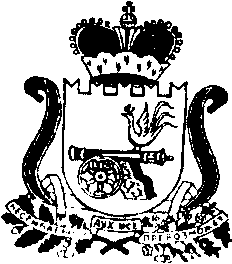 